ИВАНОВСКАЯ ОБЛАСТЬ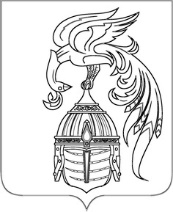 АДМИНИСТРАЦИЯ ЮЖСКОГО МУНИЦИПАЛЬНОГО РАЙОНАПОСТАНОВЛЕНИЕот __________________ №________-пг. ЮжаО внесении изменений в постановление Администрации Южского муниципального района от 29.12.2017 № 1362-п «Об утверждении муниципальной программы «Развитие культуры Южского муниципального района»В соответствии со статьей 179 Бюджетного кодекса Российской Федерации, постановлением Администрации Южского муниципального района от 19.10.2016 № 680-п «Об утверждении Порядка разработки, реализации и оценки эффективности муниципальных программ Южского муниципального района и Южского городского поселения и отмене постановлений Администрации Южского муниципального района от 02.09.2013 № 719-п и Администрации Южского городского поселения от 06.09.2013 № 490», Администрация Южского муниципального района 
п о с т а н о в л я е т:Внести в постановление Администрации Южского муниципального района от 14.12.2017 № 1238-п «Об утверждении муниципальной программы «Развитие культуры Южского муниципального района» (далее – Постановление) следующее изменение, изложив приложение к постановлению в новой редакции (прилагается).Настоящее постановление вступает в силу после его официального опубликования и распространяется на правоотношения, возникшие при составлении бюджета Южского муниципального района, начиная с формирования бюджета Южского муниципального района на 2023 год и плановый период 2024 и 2025 годов.Опубликовать настоящее постановление в официальном издании «Правовой Вестник Южского муниципального района» и разместить на официальном сайте Южского муниципального района в информационно-телекоммуникационной сети «Интернет».Глава Южского муниципального района                            В.И. ОврашкоПриложение к постановлениюАдминистрации Южского муниципального районаот _________________ № ____ -п«Приложение к постановлениюАдминистрации Южского муниципального районаот 29.12.2017 № 1362-п«Об утверждении муниципальной программы«Развитие культуры Южского муниципального района1. ПАСПОРТмуниципальной программы Южского муниципального района2. Анализ текущей ситуации в сфере реализациимуниципальной программы2.1. Описание и оценка основных результатов деятельности исполнительно-распорядительных органов местного самоуправления в сфере реализации Программы, достигнутых к началу реализации Программы.За последние годы главными задачами в сфере культуры Южского муниципального района стали проведение системной работы по повышению средней заработной платы работникам учреждений культуры и учреждений образований сферы культуры Южского муниципального района, поддержка муниципальных учреждений культуры в реализации значимых выставочных и фестивальных проектов, включение Южского района в областные и Всероссийские акции и мероприятия.Структура муниципального казенного учреждения культуры «Южская межпоселенческая центральная библиотека» за 2022 г. не изменилась: МЦБ состоит из 9 сельских библиотечных отделов, детского библиотечного отдела, городского отдела и межпоселенческой центральной библиотеки. В структуре межпоселенческой центральной библиотеки функционирует отдел внестационарного обслуживания, который имеет в сфере своей деятельности 48 библиотечных пунктов 
и 6 стоянок автобиблиотеки. В населенные пункты с малым количеством жителей организовано книгоношество работниками сельских библиотечных отделов. Охват населения библиотечным обслуживанием составляет 64%.Наиболее значимая часть функционирования библиотек – это комплектование книжных фондов. Ежегодно книжный фонд пополняется более чем на четыре тысячи экземпляров   бумажных и электронных изданий. Кроме того, библиотеки района организуют подписку на периодические издания.Значительное место в работе библиотечных отделов занимает справочно-библиографическое обслуживание. Ежегодно выполняется более 2,4 тыс. библиографических запросов.Ежегодно библиотеками обслуживается более 15 тыс. читателей, книговыдача составила 370 тыс. экземпляров печатных и аудиовизуальных материалов.Библиотеки МКУК «Южская МЦБ» работают по единой социально-культурной программе, которая включает такие разделы, как: «Развитие политической культуры пользователей», «Гражданско-патриотическое воспитание», «Краеведение», «Библиографическое и справочно-информационное обслуживание» и многое другое. Ежегодно библиотеками проводится более 700 массовых мероприятий среди различных слоев населения района, организовывается около 200 книжных выставок.Муниципальное бюджетное учреждение дополнительного образования детей «Южская детская школа искусств» является единственным учреждением в районе, дающим предпрофессиональную подготовку по направлению «Живопись». В детской школе искусств работают 2 отделения музыкальное и художественное. Ежегодно в среднем около 40 % выпускников ДШИ продолжают обучение в учебные заведения профессионального образования в сфере искусства и культуры.Практически все учащиеся Южской детской школы искусств становятся участниками городских, районных, областных, Всероссийских и международных конкурсов и фестивалей. Ежегодно выставки работ учащихся организуются в детской библиотеке и библиотеке семейного чтения. В помещении ДШИ силами учащихся проводятся концерты к праздникам для родителей и учащихся, а также концерты - беседы для воспитанников детских дошкольных учреждений в рамках просветительской работы.Одной из форм работы по развитию интереса детей к творчеству является организация и проведение литературных и музыкальных встреч в рамках музыкальной-литературной гостиной.2.2. Описание сложившейся социальной и экономической ситуации в сфере реализации Программы и основных тенденций ее изменения, а также анализ проблематики, стоящей перед исполнительно-распорядительными органами местного самоуправления в сфере реализации Программы.В настоящее время наиболее острыми проблемами в сфере культуры являются:- недостаточное комплектование библиотечных фондов;	- недостаточный уровень компьютеризации части учреждений культуры и внедрения информационно-коммуникационных технологий в основную деятельность;- недостаточное развитие материально-технической базы учреждений культуры;- старение и выбытие профессиональных кадров;- большая часть объектов культуры не приспособлена для посещения гражданами с ограниченными возможностями здоровья.Таблица 1Показатели, характеризующие текущую ситуацию в сфере реализации Программы*Уменьшение показателей № 1-3 происходит в связи с естественным движением населения, характеризующимся высокой общей смертностью и ростом миграции.Несмотря на достигнутые положительные результаты библиотеками муниципального района, имеющиеся ресурсы общедоступных библиотек, особенно сельских, не в полной мере соответствуют Модельному стандарту библиотеки и не соответствуют информационным и культурным запросам пользователей. Обновление библиотечных фондов идет медленными темпами, доля морально устаревшей и ветхой литературы составляет 60% от общего объема книжного фонда, и тенденция продолжает усугубляться.Процесс оснащения компьютерной техникой и программным обеспечением идет крайне медленно и по информатизации библиотек муниципальный район значительно отстает от требований, предъявляемых к оснащенности библиотек (особенно сельских). В настоящее время 10 библиотеках из 12 располагают компьютерной и множительной техникой. В сельских библиотечных отделах, кроме Талицкого и Холуйского, компьютерная техника в единичных экземплярах, которые используются работником библиотеки и не предоставляются для использования пользователям. Отсутствует компьютерное оборудование в Мостовском и Изотинском библиотечных отделах. Интернет установлен в трех городских библиотечных отделах и в трех сельских библиотеках. Таким образом, 54% библиотек муниципального района подключено к сети Интернет.Особого внимания требует вопрос неудовлетворительного технического состояния зданий учреждений культуры.Повсеместно в отрасли ощущается дефицит профессиональных кадров. Наблюдается процесс старения кадров, средний возраст которых составляет более 40 лет.3. Сведения о целевых индикаторах (показателях)реализации ПрограммыПо целевым показателям № 1 - 7 отчетные значения определяются по форме федерального государственного статистического наблюдения № 6-НК «Сведения об общедоступных (публичных) библиотеках».По целевому показателю № 6 отчетные значения определяются по формуле: Пг/Кэ х 100, где Пг – количество экземпляров, поступивших в год; Кэ - количество экземпляров всего (форма федерального государственного статистического наблюдения №6-НК «Сведения об общедоступных (публичных) библиотеках».По целевым показателям № 8 - 14 отчетные значения определяются на основе данных ведомственного учета учреждений культуры.По целевому индикатору № 13 отчетное значение определяется по формуле: 
А:Вх100%, где А – число районных учреждений культуры, в которых проведены ремонтные работы В - общее число районных учреждений культуры. Муниципальная Программа реализуется посредством 7 подпрограмм:1) подпрограмма «Развитие библиотечного дела в Южском муниципальном районе»» - оказание муниципальной услуги «Библиотечное, библиографическое и информационное обслуживание пользователей;2) подпрограмма «Дополнительное образование детей в сфере культуры и искусства» - оказание муниципальной услуги «Дополнительное образование детей в сфере культуры и искусства» и обеспечивает необходимые условия для личностного и творческого развития детей;3) подпрограмма «Библиотечный фонд – стратегический ресурс общества» - выполнение работ по формированию и учету фондов библиотеки;4) подпрограмма «Безопасность библиотечных отделов МКУК «Южская МЦБ» - обеспечение физической сохранности и безопасности фонда библиотек, а также безопасности пользователей и сотрудников библиотечных отделов во время их трудовой и досуговой деятельности, путем повышения безопасности жизнедеятельности;5) подпрограмма «Библиотека ХХI века: создание модельной библиотеки на базе сельских библиотечных отделов МКУК «Южская МЦБ» - направлена на модернизацию библиотек; реализация позволит внедрить автоматизированные процессы в информационно-библиографическое обслуживание читателей;6) подпрограмма «Укрепление материально-технической базы учреждений культуры Южского муниципального района» направлена на: - улучшение технического состояния зданий учреждений культуры;- обеспечение сохранности зданий учреждений культуры- создание безопасных и благоприятных условий нахождения граждан в учреждениях культуры;7) подпрограмма «Реализация мероприятий, направленных на вовлечение населения в культурную жизнь района».Приложение 1к муниципальной программе«Развитие культуры Южскогомуниципального района»1. ПАСПОРТподпрограммы муниципальной программы Южского муниципального района2. Характеристика основных мероприятий подпрограммыБиблиотечно-информационное обслуживание населения на муниципальном уровне обеспечивает муниципальное казенное учреждение культуры «Южская межпоселенческая центральная библиотека», в состав которой входят 9 сельских отделов, городской библиотечный отдел, Детский библиотечный отдел им. И.В. Ганабина, межпоселенческая центральная библиотека.Наиболее значимая часть функционирования библиотек - это комплектование книжных фондов. Библиотеки района получают 178 комплектов журналов и газет (89 названий). Ежегодно книжный фонд пополняется более чем на четыре тысячи экземпляров книжной продукции на бумажных и электронных носителях.Значительное место в работе библиотечных отделов занимает справочно-библиографическое обслуживание. Ежегодно выполняется более 2400 библиографических запросов.В целях преодоления сложившихся в библиотечной отрасли Южского муниципального района противоречий необходимо сосредоточить усилия на повышении доступности, качества и многообразия библиотечных услуг, незамедлительно начать модернизацию и развитие существующей инфраструктуры, внедрение новых информационных технологий, увеличить долю обновляемости книжного фонда, исходя из критериев наиболее полного удовлетворения потребностей населения.Реализация мероприятий подпрограммы позволит создать в библиотеках муниципального района привлекательную среду для пользователей и сделать библиотеку востребованной среди продвинутой части молодежи.Реализация подпрограммы предполагает выполнение следующих мероприятий:1. Основное мероприятие: «Развитие библиотечного дела».  Реализация основного мероприятия предполагает выполнение следующих мероприятий:1.1. «Библиотечное, библиографическое и информационное обслуживание пользователей» Срок реализации: 2018-2025 г.г.Исполнителем мероприятий подпрограммы выступает: Администрация Южского муниципального района в лице МКУК «Южская МЦБ».- «Библиотечное, библиографическое и информационное обслуживание пользователей» (в условиях стационара) – Расходы на выплаты персоналу, закупка товаров, работ и услуг для нужд МКУК «МЦБ».Срок реализации: 2018-2025 г.г.Исполнителем мероприятий подпрограммы выступает: Администрация Южского муниципального района в лице МКУК «Южская МЦБ».- «Библиотечное, библиографическое и информационное обслуживание пользователей» (вне стационара) – Расходы на заработную плату, на оплату ОСАГО и расходы на бензин для обслуживания внестационарных пользователей. Срок реализации: 2018-2025 г.г.- «Библиотечное, библиографическое и информационное обслуживание пользователей» (удаленно через интернет).- «Библиографическое обработка документов».Исполнителем мероприятий подпрограммы выступает: Администрация Южского муниципального района в лице МКУК «Южская МЦБ».1.2. «Формирование, учет, изучение, обеспечение физического сохранения и безопасности фондов библиотеки»:- расходы на выплаты персоналу в целях обеспечения выполнения функций МКУК «МЦБ».Срок реализации: 2018-2025 г.г.Исполнителем мероприятий подпрограммы выступает: Администрация Южского муниципального района в лице МКУК «Южская МЦБ».1.3. Организация комплектования фондов библиотеки и подписки на периодические изданияСрок реализации: 2018-2025 г.г.Исполнителем мероприятий подпрограммы выступает: Администрация Южского муниципального района в лице МКУК «Южская МЦБ».1.4. «Подключение общедоступных библиотек к сети «Интернет» и развитие библиотечного дела с учетом задачи расширения информационных технологий и оцифровки»Срок реализации: 2018-2025 г.г.Исполнителем мероприятий подпрограммы выступает: Администрация Южского муниципального района в лице МКУК «Южская МЦБ».1.5. Оплата работы по ремонту лестничных пролетов, косметический ремонт, замена чердачного люка, перил в МКУК «Южская МЦБ»Срок реализации: 2018-2025 г.г.Исполнителем мероприятий подпрограммы выступает: Администрация Южского муниципального района в лице МКУК «Южская МЦБ».1.6. Приобретение материалов для ремонта лестницы и чердака МКУК «Южская МЦБ»Срок реализации: 2018-2025 г.г.Исполнителем мероприятий подпрограммы выступает: Администрация Южского муниципального района в лице МКУК «Южская МЦБ».1.7. «Продление льготной подписки программы «Культура»Срок реализации: 2018-2025 г.г.Исполнителем мероприятий подпрограммы выступает: Администрация Южского муниципального района в лице МКУК «Южская МЦБ».1.8. «Замена двух дверей в МКУК «Южская МЦБ»Срок реализации: 2018-2025 г.г.Исполнителем мероприятий подпрограммы выступает: Администрация Южского муниципального района в лице МКУК «Южская МЦБ».1.9. «Приобретение смартфона для работы по программе «Пушкинская карта» Срок реализации: 2018-2025 г.г.Исполнителем мероприятий подпрограммы выступает: Администрация Южского муниципального района в лице МКУК «Южская МЦБ».1.10. «Аттестация рабочих мест с связи с истечением срока предыдущей аттестации»Срок реализации: 2018-2025 г.г.Исполнителем мероприятий подпрограммы выступает: Администрация Южского муниципального района в лице МКУК «Южская МЦБ».2. Основное мероприятие: «Повышение средней заработной платы работникам муниципальных учреждений культуры» Реализация основного мероприятия предполагает выполнение следующих мероприятий:- «Средства на повышение заработной платы работникам культуры муниципальных учреждений культуры Южского муниципального района до средней заработной платы по Ивановской области» - расходы на выплаты персоналу в целях обеспечения выполнения функций МКУК «МЦБ»Срок реализации: 2018-2025 г.г.Исполнителем мероприятий подпрограммы выступает: Администрация Южского муниципального района в лице МКУК «Южская МЦБ».- «Софинансирование расходов, связанных с поэтапным доведением средней заработной платы работникам культуры муниципальных учреждений культуры Ивановской области до средней заработной платы в Ивановской области»Срок реализации: 2018-2025 г.г.Исполнителем мероприятий подпрограммы выступает: Администрация Южского муниципального района в лице МКУК «Южская МЦБ».3. Целевые индикаторы (показатели) подпрограммы* Уменьшение значений целевых показателей книговыдачи, количества читателей и количества посещений происходит в связи со сложившейся в районе естественной убылью населения. По пополнению книжного фонда уменьшение идет в связи с ростом цен на книжную продукцию и недостаточным денежным финансированием на эти цели.*В 2020 2021 г. снижение показателей произошло в связи с проводимыми мерами по сдерживанию распространения коронавируса.4. Ресурсное обеспечение подпрограммы, руб.* Уровень средней заработной платы работников учреждений    культуры Южского муниципального района в 2023 г.  – 28 100,00 руб.»Приложение 2 к муниципальной программе «Развитие культуры Южского муниципального района»1. ПАСПОРТподпрограммы муниципальной программы Южского муниципального района2. Характеристика основных мероприятий подпрограммыРеализация подпрограммы предполагает оказание муниципальных услуг: «Реализация дополнительных общеобразовательных предпрофессиональных программ в области искусства» и «Реализация дополнительных общеразвивающих программ».Реализация подпрограммы обеспечивает необходимые условия для личностного и творческого развития, профессионального самоопределения детей, осуществляет подготовку одаренных учащихся к поступлению в образовательные учреждения профессионального образования в области искусств.В результате реализации подпрограммы дополнительное образование в сфере культуры и искусства смогут получать 140 человек ежегодно.Реализация подпрограммы предполагает выполнение следующих мероприятий:1. Основное мероприятие: «Реализация дополнительных общеобразовательных программ»Реализация основного мероприятия предполагает выполнение следующего мероприятия:- «Дополнительное образование детей в сфере культуры и искусства» - предоставление субсидий МБУ ДО «Южская ДШИ»Срок реализации: 2018-2025 г.г.- «Реализация дополнительных общеобразовательных предпрофессиональных программ»;- «Реализация дополнительных общеобразовательных общеразвивающих программ».2. Основное мероприятие: «Повышение средней заработной платы работников дополнительного образования»Реализация основного мероприятия предполагает выполнение следующего мероприятия:- «Средства на повышение средней заработной платы педагогическим работникам муниципальных организаций дополнительного образования детей Южского муниципального района в сфере культуры и искусства до средней заработной платы учителей по Ивановской области» - предоставление субсидий МБУ ДО «Южская ДШИ»Срок реализации: 2018-2025 г.г.Исполнителем мероприятий подпрограммы выступает: Администрация Южского муниципального района в лице МБУ ДО «Южская ДШИ».- Софинансирование расходов, связанных с поэтапным доведением средней заработной платы педагогическим работникам муниципальных организаций дополнительного образования детей в сфере культуры и искусства до средней заработной платы учителей в Ивановской области - МБУ ДО «Южская ДШИ»Срок реализации: 2018-2025 г.г.Исполнителем мероприятий подпрограммы выступает: Администрация Южского муниципального района в лице МБУ ДО «Южская ДШИ».3. Целевые индикаторы (показатели) подпрограммы4. Ресурсное обеспечение подпрограммы, руб.* Уровень средней заработной платы педагогических работников муниципальных организаций дополнительного образования детей в сфере культуры и искусства Южского муниципального района Ивановской области в 2023 г.- 29 276,00 рублей.».Приложение 3к муниципальной программе«Развитие культуры Южскогомуниципального района»1. ПАСПОРТподпрограммы муниципальной программы Южского муниципального района2. Характеристика основных мероприятий подпрограммыВ библиотечных отделах МКУК «Южская МЦБ» насчитывается более 250 тыс. экземпляров книг на бумажных и электронных носителях, ежегодно обновляемость книжного фонда составляет около 2,3%. Ежегодно книжный фонд пополняется более чем на 4 тысячи экземпляров, что является недостаточным для его соответствия требованиям Модельного стандарта муниципальных библиотек.В настоящее время более 60 % библиотечных фондов представлены литературой морально устаревшей и практически невостребованной. Из-за слабого притока новых изданий значительно возросла доля фактически изношенных изданий. По международным стандартам фонд публичной библиотеки должен состоять из 10% изданий, изданных в последние 2 года, 30-40 % из того, что было издано за   последние 5-6 лет, в фондах должно быть 5% новинок текущего года. Реализация мероприятий подпрограммы позволит увеличить обновляемость книжного фонда МКУК «Южская МЦБ».Реализация подпрограммы предполагает выполнение следующих мероприятий:1. Основное мероприятие: «Формирование фондов библиотеки» Реализация основного мероприятия предполагает выполнение следующих мероприятий:- «Формирование библиотечного фонда отделов МКУК «Южская МЦБ» ориентированного на все категории пользователей и динамично развивающиеся запросы читателей, закупка литературы» - закупка товаров, работ и услуг для нужд МКУК «Южская МЦБ»Срок реализации: 2018-2025 г.г.- «Обновление библиотечных фондов отделов МКУК «Южская МЦБ», закупка отраслевой литературы» - закупка товаров, работ и услуг для нужд МКУК «Южская МЦБ»Срок реализации: 2018-2025 г.г.Исполнителем мероприятий подпрограммы выступает: Администрация Южского муниципального района в лице МКУК «Южская МЦБ».- «Комплектование книжных фондов библиотек муниципальных образований» - МКУК «Южская МЦБ»Срок реализации: 2018-2025 г.г.Исполнителем мероприятий подпрограммы выступает: Администрация Южского муниципального района в лице МКУК «Южская МЦБ».- «Государственная поддержка отрасли культуры за счет средств резервного фонда Правительства Российской Федерации» - МКУК «Южская МЦБ»Срок реализации: 2018-2025 г.г.Исполнителем мероприятий подпрограммы выступает: Администрация Южского муниципального района в лице МКУК «Южская МЦБ»- «Государственная поддержка отрасли культуры (Реализация мероприятий по модернизации библиотек в части комплектования книжных фондов библиотек единичных образований)» - МКУК «Южская МЦБ»Срок реализации: 2018-2025 г.г.Исполнителем мероприятий подпрограммы выступает: Администрация Южского муниципального района в лице МКУК «Южская МЦБ».3. Целевые индикаторы подпрограммы, руб.Расчет целевого индикаторов производится по формуле (доля новых поступлений в год в процентах к общему библиотечному фонду).4. Ресурсное обеспечение подпрограммы, руб.Приложение 4к муниципальной программе«Развитие культуры Южскогомуниципального района»1. ПАСПОРТподпрограммы муниципальной программы Южского муниципального района2. Характеристика основных мероприятий подпрограммыОдной из самых острых проблем, которая вышла на первый план в последние годы стала проблема обеспечения безопасности библиотечных учреждений Южского муниципального района.Системами охранно-пожарной сигнализации оснащены 7 библиотек из 12, замена электропроводки произведена в 10 из 13, «тревожная кнопка» в 2 из 13 отделов, пропитка чердачных помещений проведена в 1 библиотечном отделе, стены 70% библиотек покрыты горючими материалами, в 10 % библиотечных отделах используются открытые светильники, в 11 отделах отсутствует телефонная связь с экстренным вызовом.Реализация комплекса мер предусмотренные программой направлены на повышение безопасности жизнедеятельности пользователей и сотрудников библиотечных отделов.Реализация подпрограммы предполагает выполнение следующего основного мероприятия: «Обеспечение безопасности».Реализация основного мероприятия предполагает выполнение следующего мероприятия:- «Организация и проведение противопожарных мероприятий» - закупка товаров, работ и услуг для нужд МКУК «Южская МЦБ»Срок реализации: 2018-2025г.г.Исполнителем мероприятий подпрограммы выступает: Администрация Южского муниципального района в лице МКУК «Южская МЦБ».3. Целевые индикаторы (показатели) подпрограммы4.Ресурсное обеспечение подпрограммы, руб.Приложение 5к муниципальной программе«Развитие культуры Южскогомуниципального района»1. ПАСПОРТподпрограммы муниципальной программы Южского муниципального района2. Характеристика основных мероприятий подпрограммыГосударство с 2005 года ставит перед муниципальной властью задачу модернизации сельских библиотек, внедрение и развитие в них новых информационных функций. Модернизация библиотек позволила бы внедрить автоматизированные процессы и информационно-библиографическое обслуживание читателей, учет и обработку документов, создавать специализированные библиографические и фактографические базы данных. С 2002 года Министерство культуры РФ осуществляет проект «Создание модельных публичных библиотек на селе», именно в рамках данного проекта была оснащена библиотека с.Талицы. Этим же проектом было предусмотрено, что создание модельной библиотеки за счет федеральных средств будет способствовать побуждению муниципалитетов продолжить работу с сельскими отделами на средства бюджетов поселений или муниципальных районов.В результате реализации подпрограммы будет приобретаться литература и современная библиотечная мебель.Реализация подпрограммы предполагает выполнение следующего основного мероприятия: «Укрепление материально-технической базы библиотечных учреждений Южского района». Реализация основного мероприятия предполагает выполнение следующего мероприятия:- «Создание модельных библиотек» - закупка товаров, работ и услуг для нужд МКУК «Южская МЦБ»Срок реализации: 2018-2025 г.г.Исполнителем мероприятий подпрограммы выступает: Администрация Южского муниципального района в лице МКУК «Южская МЦБ.- «Экспертиза сметной стоимости сметы на косметический ремонт МКУК «Южская МЦБ»Срок реализации: 2018-2025 г.г.Исполнителем мероприятий подпрограммы выступает: Администрация Южского муниципального района в лице МКУК «Южская МЦБ.- «Транспортные расходы по доставке мебели»  Срок реализации: 2018-2025 г.г.Исполнителем мероприятий подпрограммы выступает: Администрация Южского муниципального района в лице МКУК «Южская МЦБ- «Пусконаладочные работы (настройка компьютеров)Срок реализации: 2018-2025 г.г.Исполнителем мероприятий подпрограммы выступает: Администрация Южского муниципального района в лице МКУК «Южская МЦБ- «Монтажные работы (сборка мебели)Срок реализации: 2018-2025 г.г.Исполнителем мероприятий подпрограммы выступает: Администрация Южского муниципального района в лице МКУК «Южская МЦБ- «Подъемник для инвалидов»Срок реализации: 2018-2025 г.г.Исполнителем мероприятий подпрограммы выступает: Администрация Южского муниципального района в лице МКУК «Южская МЦБ- «Интерактивный киоск»Срок реализации: 2018-2025 г.г.Исполнителем мероприятий подпрограммы выступает: Администрация Южского муниципального района в лице МКУК «Южская МЦБ- «Баннер «Библиотека нового поколения» на центральное крыльцо МКУК «Южская МЦБ»Срок реализации: 2018-2025 г.г.Исполнителем мероприятий подпрограммы выступает: Администрация Южского муниципального района в лице МКУК «Южская МЦБ- «Услуги по организации проведения торгов»Срок реализации: 2018-2025 г.г.Исполнителем мероприятий подпрограммы выступает: Администрация Южского муниципального района в лице МКУК «Южская МЦБ- «Создание модельной библиотеки в Южском муниципальном районе»Срок реализации: 2018-2025 г.г.Исполнителем мероприятий подпрограммы выступает: Администрация Южского муниципального района в лице МКУК «Южская МЦБ - «Приобретение мебели»Срок реализации: 2018-2025 г.г.Исполнителем мероприятий подпрограммы выступает: Администрация Южского муниципального района в лице МКУК «Южская МЦБ - «Закупка жалюзи»Срок реализации: 2018-2025 г.г.Исполнителем мероприятий подпрограммы выступает: Администрация Южского муниципального района в лице МКУК «Южская МЦБОсновное мероприятие: «Муниципальный проект «Культурная среда» Срок реализации: 2018-2025 г.г.Исполнителем мероприятий подпрограммы выступает: Администрация Южского муниципального района в лице МКУК «Южская МЦБ- «Создание модельных муниципальных библиотек»Срок реализации: 2018-2025 г.г.Исполнителем мероприятий подпрограммы выступает: Администрация Южского муниципального района в лице МКУК «Южская МЦБ3. Целевые индикаторы (показатели) подпрограммы4. Ресурсное обеспечение подпрограммы, руб.Приложение 6к муниципальной программе«Развитие культуры Южскогомуниципального района»1. ПАСПОРТподпрограммы муниципальной программы Южского муниципального района2. Характеристика основных мероприятий подпрограммыОсновными направлениями деятельности, осуществляемой в рамкахмероприятий данной подпрограммы являются:- улучшение технического состояния зданий учреждений культуры;- обеспечение сохранности зданий учреждений культуры;- создание безопасных и благоприятных условий нахождения граждан в учреждениях культуры,- создание доступной среды в учреждениях культуры для лиц с ограниченными возможностями здоровья,- укрепление материально-технической базы учреждений культуры.Реализация подпрограммы позволит улучшить техническое состояние зданий учреждений культуры, обеспечить сохранность зданий учреждений культуры, создать безопасные и благоприятные условия нахождения граждан в учреждениях культуры. Реализация подпрограммы предполагает выполнение следующего основного мероприятия: «Содействие развитию учреждений культуры». Реализация основного мероприятия предполагает выполнение следующих мероприятий:- «Обеспечение сохранности зданий учреждений культуры» - закупка товаров, работ и услуг для нужд МКУК «Южская МЦБ» Срок реализации: 2018 -  2025 г.г.- «Обеспечение сохранности зданий учреждений в сфере культуры» - закупка товаров, работ и услуг для нужд МБУ ДО «Южская детская школа искусств»Срок реализации: 2018-2025г.г.- «Укрепление материально-технической базы муниципальных учреждений культуры» - закупка товаров, работ и услуг для нужд МКУК «Южская МЦБ» Срок реализации: 2018-2025г.г.Исполнителями мероприятий подпрограммы выступают: Администрация Южского муниципального района в лице МБУ ДО «Южская ДШИ», МКУК «Южская МЦБ».- «Укрепление материально – технической базы муниципальных учреждений культуры Ивановской области (МКУК «Южская МЦБ», Детский библиотечный отдел им. И.В. Ганабина (ул. Советская, д.35), приобретение специализированной детский библиотечный отдел- МКУК «Южская МЦБ»Срок реализации: 2018-2025г.г.Исполнителями мероприятий подпрограммы выступают: Администрация Южского муниципального района в лице МБУ ДО «Южская ДШИ», МКУК «Южская МЦБ».- «Укрепление материально – технической базы муниципальных учреждений культуры Ивановской области» МКУК «Южская МЦБ»Срок реализации: 2018-2025г.г.Исполнителями мероприятий подпрограммы выступают: Администрация Южского муниципального района в лице МБУ ДО «Южская ДШИ», МКУК «Южская МЦБ».- «Приобретение автомобиля для мобильного обслуживания жителей Южского муниципального района» МКУК «Южская МЦБ»Срок реализации: 2018-2025г.г.Исполнителями мероприятий подпрограммы выступают: Администрация Южского муниципального района в лице МБУ ДО «Южская ДШИ», МКУК «Южская МЦБ».3. Целевые индикаторы (показатели) подпрограммы*Расчет целевого индикаторов производится по формуле (доля новых поступлений в год в процентах к общему библиотечному фонду).4.Ресурсное обеспечение подпрограммы, руб.Приложение 7 к муниципальной Программе«Развитие культуры в Южском муниципальном районе»1. ПАСПОРТподпрограммы муниципальной программы Южского муниципального района2. Характеристика основного мероприятия подпрограммыРеализация подпрограммы предполагает выполнение ряд основных   мероприятий:Основное мероприятие «Организация и проведение событийных мероприятий»:- «Организация и проведение событийных мероприятиц на территории района»- проведение традиционного фестиваля «Ремесло-душа народа»;- проведение традиционного фестиваля «Тихвинская ярмарка»;- проведение традиционного фестиваля «Сельскохозяйственная ярмарка» и другие мероприятия.Реализация основного мероприятия предполагает выполнение следующего мероприятия: 2. основное мероприятие: «Сохранение и развитие самодеятельного театрального творчества»Создание благоприятных экономических, творческих и организационных условий для поддержки и развития театрального движения в районе.Театральное движение в Южском муниципальном районе оказывает влияние на творческое развитие детей и подростков, является значимым фактором общественной и культурной жизни города и района.Южский театр известен далеко за пределами Ивановской области актёрской игрой на высоком профессиональном уровне и режиссёрским мастерством. В рамках театрального движения ежегодно проводится районный театральный фестиваль «Шаг в небо», в котором принимают участие театральные студии и кружки Южского муниципального района. Благодаря поддержке театрального движения уникальный южский театр расширяет границы своих возможностей – становится достойным участником Всероссийских театральных фестивалей, тем самым позиционируя Южский район Ивановской области.Реализация основного мероприятия предполагает выполнение следующего мероприятия:- «Поддержка и развитие театрального движения».Срок реализации: 2018-2025 г.г.Исполнителями мероприятий подпрограммы выступают: Администрация Южского муниципального района в лице МБУ ДО «Южская ДШИ», МКУ «Южский молодеженый центр», МКУ «Управление физической культуры, спорта и молодежной политикой».3. Основное мероприятие: «Содействие развитию музейно-выставочной деятельности»Музей - важнейший социокультурный институт современного общества, одна из основ исторической памяти народа. Федеральный закон от 26.05.1996 № 54-ФЗ "О Музейном фонде Российской Федерации и музеях в Российской Федерации" дает исчерпывающее перечисление целей, для которых создаются музеи в Российской Федерации: выявление, собирание, сохранение, изучение и представление музейных предметов и музейных коллекций, осуществление просветительной и образовательной деятельности. Изменение этой совокупности целевых установок недопустимо.В Южском муниципальном районе успешно функционируют ГБУИО «Государственный музей Холуйского искусства», школьные музеи в с. Хотимль, с. Мугреево-Никольское, с. Мугреевский, в МБОУ СОШ №1 г.Южи, «Музей кукол» в МБОУ ДОД «Детско-юношеский центр», музейная экспозиция, посвященная холуйскому художнику В.Д. Пузанову-Молеву в с. Холуй, музейная экспозиция, посвященная поэту-фронтовику И.В. Ганабину в детском отделе МКУК «Южская МЦБ».Для организации художественных выставок используются выставочные залы Арт-галереи ООО «Холуйская художественная фабрика лаковой миниатюры» в с.Холуй и МБОУ ДОД «Южская детская школа искусств».Музейные экспозиции, кроме Государственного музея Холуйского искусства, в настоящее время существуют без какого-либо бюджетного финансирования, что существенно сказывается на качестве и количестве услуг, предоставляемых посетителям. Сегодняшний день требует от музеев и выставочных залов формирования нового подхода к своей работе: создание новых экспозиций, проведение активной работы с различными масс-медиа, организациями, учреждениями, своевременной рекламной деятельности. Из-за недостаточного финансирования музеев и выставок не издаются рекламные буклеты и каталоги, что негативно сказывается на привлечении посетителей, туристов и гостей города. В результате музеи теряют потенциальные финансовые средства от предоставления платных услуг.Обозначенные проблемы могут быть решены только с помощью комплекса программных мероприятий, обеспеченных системным финансированием.Реализация мероприятий позволит обеспечить достижение следующих основных результатов:- сохранение культурного потенциала и культурного наследия Южского муниципального района;- создание условий для развития музейно-выставочной деятельности в Южском муниципальном районе;- обеспечение доступа граждан к музейным предметам и музейным коллекциям;- укрепление и модернизация материально-технической базы музеев;- интеграция в культурный туризм, включение музеев в информационное пространство культурного туризма Ивановской области;- повышение уровня экономической эффективности от различных форм деятельности музеев, рост количества услуг, предоставляемых музеями в соответствии с интересами и потребностями населения;- создание новых музейных экспозиций и совершенствование действующих постоянных экспозиций;- популяризация историко-культурного и природного наследия Южского района.Реализация основного мероприятия предполагает выполнение следующих мероприятий:- «Активизация издательской деятельности музеев»;Срок реализации: 2018-2025 г.г.- «Укрепление материально-технической базы».Срок реализации: 2018-2025 г.г.Исполнителем мероприятий подпрограммы выступает: Администрация Южского муниципального района в лице МБУ ДО «Южская ДШИ».- «Создание музея под открытым небом Город сад фабрикантов Балиных»Срок реализации: 2018-2025 г.г.Исполнителем мероприятий подпрограммы выступает: Администрация Южского муниципального района в лице МБУ ДО «Южская ДШИ».4. Основное мероприятие: «Обеспечение сохранения объектов культурного наследия»На территории Южского муниципального района расположены в настоящее время 18 выявленных объектов культурного наследия. 3 объекта Федерального значения, 5 объектов Регионального значения, 7 объектов муниципального значения.Важными направлениями в работе по объектам культурного наследия являются:- охрана объектов культурного наследия, работа по включению в единый государственный реестр объектов культурного наследия (памятников истории и культуры) объектов культурного наследия в качестве памятников местного (муниципального) значения;- популяризация объектов культурного наследия города, установка на объектах культурного наследия муниципального значения информационных надписей и QR-кодов как элементов туристкой навигации;- сохранение объектов культурного наследия района, организация проведения научно-исследовательских и ремонтно-реставрационных работ на объектах культурного наследия местного (муниципального) значения и объектах культурного наследия, находящихся в муниципальной собственности;- организация установки мемориальных досок для увековечивания памяти выдающихся граждан, внесших вклад в развитие Южского района, и знаменательных исторических событий, происшедших на территории района.Обозначенные проблемы могут быть решены только с помощью комплекса программных мероприятий, обеспеченных системным финансированием.Реализация мероприятий позволит обеспечить достижение следующих основных результатов:- сохранение культурного наследия Южского муниципального района;- популяризация историко-культурного наследия Южского района/Реализация основного мероприятия предполагает выполнение следующих мероприятий:- «Проведение историко-культурной экспертизы выявленных объектов культурного наследия» - работы и услуги для муниципальных нуждСрок реализации: 2018-2025 г.г.- «Обеспечение сохранности объектов культурного наследия» - закупка товаров, работ и услуг для муниципальных нуждСрок реализации: 2018-2025 г.г. - «Обеспечение сохранности объектов культурного населения» в границах поселения»Срок реализации: 2018-2025 г.г.- «Обеспечение знаками туристической навигации»;Срок реализации: 2018-2025 г.г.6. Основное мероприятие: «Одаренные дети»                                                       - «Поддержка одаренных детей в сфере культуры и искусства».Срок реализации: 2018-2025 г.г.Исполнителями мероприятий подпрограммы выступают: Администрация Южского муниципального района в лице отдела по делам культуры, молодежи и спорта, МБУ ДО «Южская ДШИ».- «Создание музея под открытым небом «Город сад фабрикантов Балиных» Срок реализации: 2018-2025 г.г.Исполнителями мероприятий подпрограммы выступают: Администрация Южского муниципального района в лице отдела по делам культуры, молодежи и спорта, МБУ ДО «Южская ДШИ».- «Обеспечение сохранности объектов культурного наследия» в границах поселениях Срок реализации: 2018-2025 г.г.Исполнителями мероприятий подпрограммы выступают: Администрация Южского муниципального района в лице отдела по делам культуры, молодежи и спорта, МБУ ДО «Южская ДШИ».- «Поддержка одаренных детей в сфере культуры и искусства» Срок реализации: 2018-2025 г.г.Исполнителями мероприятий подпрограммы выступают: Администрация Южского муниципального района в лице отдела по делам культуры, молодежи и спорта, МБУ ДО «Южская ДШИ».3.Целевые индикаторы (показатели) реализации подпрограммыЗначение целевого индикатора (показателя) представляет собой общее количество жителей, вовлеченных в событийные мероприятия к общей численности населения района к отчетному периоду.4.Ресурсное обеспечение мероприятий подпрограммы (руб.)Наименование программыРазвитие культуры Южского муниципального районаСрок реализации программы2018-2025 г. г.Перечень подпрограмм1. Развитие библиотечного дела в Южском муниципальном районе.2. Дополнительное образование детей в сфере культуры и искусства.3. Библиотечный фонд-стратегический ресурс общества.4. Безопасность библиотечных отделов МКУК «Южская МЦБ».5. Библиотека XXI века: Создание модельной библиотеки на базе сельских библиотечных отделов МКУК «Южская МЦБ».6. Укрепление материально-технической базы учреждений культуры Южского муниципального района.7. Реализация мероприятий, направленных на вовлечение населения в культурную жизнь района.Администратор программыАдминистрация Южского муниципального района  Ответственные исполнителиАдминистрация Южского муниципального района в лице Отдела по делам культуры, молодёжи и спортаИсполнителиАдминистрация Южского муниципального района в лице: - Отдела по делам культуры, молодёжи и спорта;- МКУК «Южская МЦБ»;- МБУ ДО «Южская детская школа искусств»;- МКУ «Управление физической культуры, спорта и молодежной политики».Цель (цели) программы1. Обеспечение прав граждан на доступ к культурным ценностям.2. Сохранение культурного наследия Южского муниципального района.3. Развитие творческого потенциала жителей Южского муниципального района.4. Создание условий для улучшения доступа населения района к культурным ценностям, информации и знаниям.5. Укрепление материально-технической базы учреждений культуры района.Целевые индикаторы (показатели) программы1. Охват населения библиотечным обслуживанием.2. Книговыдача.3. Количество посещений библиотек.4. Количество читателей библиотек.5. Книжный фонд.6. Среднегодовое число обучающихся МБУ ДО «Южская ДШИ». 7. Сохранение контингента обучающихся по каждому уровню и направлению МБУ ДО «Южская ДШИ».8. Количество выставок и концертов МБУ ДО «Южская ДШИ».9. Доля обучающихся МБУ ДО «Южская ДШИ» - участников конкурсов, выставок, фестивалей разного уровня. 10. Количество музейных экспозиций и выставочных залов.          11. Количество посещений музеев и выставочных залов.12. Количество участников театрального творчества.13. Участие в театральных конкурсах и фестивалях разного уровня.14. Доля объектов культурного наследия местного (муниципального) значения, в отношении которых проведена историко-культурная экспертиза и установлены информационные обозначения.                                                                                                  15. Общее количество жителей, вовлеченных в событийные мероприятия. Объемы ресурсного обеспечения программы*Общий объем бюджетных ассигнований: 2018 год - 25 580 709,94 руб.;2019 год – 27 166 244,81 руб.;2020 год – 24 718 322,16 руб.;2021 год – 26 978 647,74 руб.;2022 год – 29 525 048,22 руб.;2023 год – 44 813 963,28 руб.;2024 год – 18 790 224,78 руб.;2025 год – 18 790 352,06 руб.- бюджет Южского муниципального района:2018 год – 18 956 926,34 руб.;2019 год – 19 746 907,81 руб.;2020 год – 18 965 254,16 руб., 2021 год – 20 519 449,74 руб.;2022 год - 22 127 549,86 руб.;2023 год – 27 216 734,28 руб.;2024 год – 18 710 191,78 руб.;2025 год – 18 710 193,06 руб.- бюджет Ивановской области:2018 год – 6 616 549,88 руб.;2019 год – 7 412 509,87 руб.;2020 год – 5 753 068,00 руб.;2021 год – 6 459 198,00 руб.;2022 год – 7 397 498,36 руб.;2023 год – 7 522 798,31 руб.;2024 год – 5 602,31 руб.;2025 год – 5 611,13 руб.- федеральный бюджет:2018 год – 7 233,72 руб.;2019 год – 6 827,13 руб.;2020 год – 0,00* руб.;2021 год – 0,00* руб.;2022 год – 95 183,64 руб.;2023 год – 10 074 430,69 руб.;2024 год – 74 430,69 руб.;2025 год – 74 547,87 руб.Ожидаемые результаты реализации программы- Обеспечение доступа населения к культурным ценностям Южского района;- рост качества услуг в сфере культуры; - оживление театральной и концертной жизни Южского района;- преодоление технической отсталости культурно-досуговых учреждений;- увеличение доли одаренных детей, реализующих себя в творчестве;- рост числа участников и посетителей фестивалей, конкурсов, культурных проектов, социально значимых мероприятий;- сохранение культурного наследия Южского муниципального района.№п/пНаименование показателяЕд.изм.2017год2018год2019год2020год2021
год2022год2023год2024год2025
год1.Книговыдача* экз.3930003505003700003445003445003445003445003445003445002.Количество читателей*чел.162001390015400141051410514105141051410514 1053.Количество посещенийед.1377321377321377321377321377321377321377321377321377324.Количество обучающихся в ДШИчел.1401401401401401401401401405.Количество музейных экспозиций и выставочных заловед.171717171717171717№п/пНаименование целевого индикатора (показателя)Ед.изм.2017год2018год2019год2020год2021год2022год2023год2024год2025 год1.Книговыдачаэкз.3865003750003700003445003405003380003335003335003335002.Количество посещенийчел.1322001280001280001377321400991424661448331448331448333.Количество читателейчел.16 00015600154001410514050140001396013960139604.Книжный фондэкз.2260422245572186312146312106002066002026002026002026005.Выполнено справокед.2500240024001610230023002300230023006.Обновляемость библиотечного фонда%1,81,81,81,91,92,02,02,02,07.Обеспеченность библиотечным обслуживанием%1001001001001001001001001008.Количество выявленных, изученных, сохраненных и популяризированных объектов нематериального культурного наследияшт.--11222229.Численность обучающихся в ДШИчел.14014014014014014014014014010Количество выставок и концертов, обучающихся ДШИшт.27282828282828282811Доля учащихся-участников конкурсов, выставок общешкольного районного, областного, федерального и международного уровней%55608010010010010010010012Доля учреждений культуры, в которых создана доступная среда для лиц с ограниченными возможностями здоровья%35,742,946,153,861,5369,2369,2369,2369,2313Доля учреждений культуры Южского муниципального района, в которых проведены ремонтные работы (капитальный, текущий) от общего числа учреждений культуры%35,740,941,64545,550,550,550,550,514Количество музейных экспозиций и выставочных заловшт.171717171717171717Наименование подпрограммыРазвитие библиотечного дела в Южском муниципальном районеСрок реализации подпрограммы2018-2025 годыОтветственный исполнитель подпрограммыАдминистрация Южского муниципального района в лице отдела по делам культуры, молодёжи и спортаИсполнители основных мероприятий (мероприятий) подпрограммыАдминистрация Южского муниципального района в лице:- Отдела по делам культуры, молодежи и спорта;- МКУК «Южская МЦБ».Цель (цели) подпрограммы- модернизация и развитие библиотечных отделов для обеспечения жителей района равного и свободного доступа к информации и предоставления современного качества библиотечного обслуживания;Задачи подпрограммы- обеспечение комплексной системы сохранности и хранения библиотечных фондов;- совершенствование мобильного обслуживания граждан приведение в соответствие библиотек муниципального района требованиям Модельного стандарта.Объемы ресурсного обеспеченияподпрограммыОбщий объем бюджетных ассигнований:2018 год – 19 744 979,38 руб.;2019 год – 20 887 496,66 руб.;2020 год – 18 942 993,64руб.;2021 год – 19 359 136,43 руб.;2022 год – 21 854 568,21руб.;2023 год – 24 354 090,54 руб.;2024 год – 13 639 061,27 руб.;2025 год – 13 639 061,27 руб.- бюджет Южского муниципального района2018 год – 14 006 362,78 руб.;2019 год – 14 219 778,66 руб.;2020 год – 14 396 613,64 руб.;2021 год – 14 579 116,43 руб.;2022 год – 16 091 911,21 руб.;2023 год – 18 507 493,54 руб.;2024 год – 13 639 061,27 руб.;2025 год – 13 639 061,27 руб. - Бюджет Ивановской области2018 год – 5 738 616,60 руб.;2019 год – 6 667 718,00 руб.;2020 год – 4 546 380,00 руб.;2021 год – 4 780 020,00 руб.;2022 год – 5 762 657,00 руб.;2023 год – 5 846 597,00 руб.;2024 год – 0,00* руб.;2025 год – 0,00* руб.Ожидаемые результаты реализации подпрограммы- поэтапное укрепление материально-технической базы библиотечных отделов;- создание условий для информатизации и технического перевооружения развития библиотек МКУК «Южская МЦБ»;- сохранение, актуализация, систематизация краеведческой информации, создание баз данных, содержащих краеведческие сведения по истории, культуре, экологии и т.д. на базе межпоселенческой центральной библиотеки с дальнейшим распространение в библиотечные отделы муниципального района, что позволит увеличить посещение учреждений пользователями; - доступ пользователей через сеть Интернет к необходимым материалам для образовательных процессов и в качестве справочного аппарата для удовлетворения информационных запросов пользователей;- развитие современных форм работы, в том числе проведение дистанционных мероприятий, с различными категориями населения, приведет к значительному расширению читательской аудитории и будет способствовать увеличению посещаемости;- создание комфортной среды и оптимальных условий для духовного, интеллектуального развития подрастающего поколения; организация на современном технологическом уровне досуга для всех категорий населения.№п/пНаименование целевых индикаторов (показателей)Ед. изм.Значение целевых индикаторов (показателей)Значение целевых индикаторов (показателей)Значение целевых индикаторов (показателей)Значение целевых индикаторов (показателей)Значение целевых индикаторов (показателей)Значение целевых индикаторов (показателей)Значение целевых индикаторов (показателей)Значение целевых индикаторов (показателей)Значение целевых индикаторов (показателей)№п/пНаименование целевых индикаторов (показателей)Ед. изм.2017год2018год2019год2020год*2021год2022год2023год2024год2025год1КниговыдачаЭкз.386500375000370000344500*340500*3380003405003405003405002Количество посещенийЧел.132200128000128000137732*140099*1424661448331448331448333Количество читателейЧел.16 000156001540014105*14050*140001658401658401658404Книжный фондЭкз.226042224557218631214631*210600*2066002026002026002026005Выполнено справокЕд.2500240024001610*2300*2300230023002300№ п/пНаименование мероприятия/Источник ресурсного обеспеченияИсполнитель2018год2019год2020год2021год2022год2023год2024год2025годПодпрограмма, всегоПодпрограмма, всегоАдминистрация Южского муниципального района в лице МКУК «Южская МЦБ»19 744 979,3820 887 496,6618 942 993,6419 359 136,4321 854 568,2124 354 090,5413 639 061,2713 639 061,27Бюджетные ассигнованияБюджетные ассигнованияАдминистрация Южского муниципального района в лице МКУК «Южская МЦБ»19 744 979,3820 887 496,6618 942 993,6419 359 136,4321 854 568,2124 354 090,5413 639 061,2713 639 061,27- бюджет Южского муниципального района- бюджет Южского муниципального районаАдминистрация Южского муниципального района в лице МКУК «Южская МЦБ»14 006 362,7814 219 778,6614 396 613,6414 524 316,4316 091 911,2118 507 493,5413 639 061,2713 639 061,27-бюджет Ивановской области-бюджет Ивановской областиАдминистрация Южского муниципального района в лице МКУК «Южская МЦБ»5 738 616,606 667 718,004 546 380,004 780 020,005 762 657,005 846 597,000,000,001.Основное мероприятие «Развитие библиотечного дела»1.Основное мероприятие «Развитие библиотечного дела»Администрация Южского муниципального района в лице МКУК «Южская МЦБ»13 739 373,3813 901 447,9514 349 313,6414 579 116,4316 033 702,5518 448 437,0013 589 061,2713 589 061,27Бюджетные ассигнованияБюджетные ассигнованияАдминистрация Южского муниципального района в лице МКУК «Южская МЦБ»13 739 373,3813 901 447,9514 349 313,6414 579 116,4316 033 702,5518 448 437,0013 589 061,2713 589 061,27- бюджет Южского муниципального района- бюджет Южского муниципального районаАдминистрация Южского муниципального района в лице МКУК «Южская МЦБ»13 689 427,7813 901 447,9514 349 313,6414 579 116,4316 033 702,5518 448 437,0013 589 061,2713 589 061,27- бюджет Ивановской области- бюджет Ивановской областиАдминистрация Южского муниципального района в лице МКУК «Южская МЦБ»49 945,600,000,000,000,000,000,000,00«Библиотечное, библиографическое и информационное обслуживание пользователей»Администрация Южского муниципального района в лице МКУК «Южская МЦБ»12 681 215,8812 714 042,8313 192 378,4913 405 604,2815 020 767,4016 529 457,7812 576 126,1212 576 126,12Бюджетные ассигнованияАдминистрация Южского муниципального района в лице МКУК «Южская МЦБ»12 681 215,8812 714 042,8313 192 378,4913 405 604,2815 020 767,4016 529 457,7812 576 126,1212 576 126,12- бюджет Южского муниципального районаАдминистрация Южского муниципального района в лице МКУК «Южская МЦБ»12 681 215,8812 714 042,8313 192 378,4913 405 604,2815 020 767,4016 529 457,7812 576 126,1212 576 126,12- бюджет Ивановской областиАдминистрация Южского муниципального района в лице МКУК «Южская МЦБ»0,000,000,000,000,000,000,000,00«Библиотечное, библиографическое и информационное обслуживание пользователей» (в стационарных условиях)Администрация Южского муниципального района в лице МКУК «Южская МЦБ»11 992 188,3211 845 882,9312 232 902,4911 731 036,4913 737 965,1015 702 922,6311965196,1211965196,12Бюджетные ассигнованияАдминистрация Южского муниципального района в лице МКУК «Южская МЦБ»11 992 188,3211 845 882,9312 232 902,4911 731 036,4913 737 965,1015 702 922,6311965196,1211965196,12- бюджет Южского муниципального районаАдминистрация Южского муниципального района в лице МКУК «Южская МЦБ»11 992 188,3211 845 882,9312 232 902,4911 731 036,4913 737 965,1015 702 922,6311965196,1211965196,12- бюджет Ивановской областиАдминистрация Южского муниципального района в лице МКУК «Южская МЦБ»0,000,000,000,000,000,000,000,00«Библиотечное, библиографическое и информационное обслуживание пользователей» (вне стационара)Администрация Южского муниципального района в лице МКУК «Южская МЦБ»371 312,27426 791,00496 740,001 195  113,79826 535,15826 535,15610930,00610930,00Бюджетные ассигнованияАдминистрация Южского муниципального района в лице МКУК «Южская МЦБ»371 312,27426 791,00496 740,001 195  113,79826 535,15826 535,15610930,00610930,00- бюджет Южского муниципального районаАдминистрация Южского муниципального района в лице МКУК «Южская МЦБ»371 312,27426 791,00496 740,001 195  113,79826 535,15826 535,15610930,00610930,00- бюджет Ивановской областиАдминистрация Южского муниципального района в лице МКУК «Южская МЦБ»0,000,000,000,000,000,000,000,00«Библиотечное, библиографическое и информационное обслуживание пользователей» (удаленно через интернет)Администрация Южского муниципального района в лице МКУК «Южская МЦБ»0,000,000,000,000,000,000,000,00Бюджетные ассигнованияАдминистрация Южского муниципального района в лице МКУК «Южская МЦБ»0,000,000,000,000,000,000,000,00- бюджет Южского муниципального районаАдминистрация Южского муниципального района в лице МКУК «Южская МЦБ»0,000,000,000,000,000,000,000,00- бюджет Ивановской областиАдминистрация Южского муниципального района в лице МКУК «Южская МЦБ»0,000,000,000,000,000,000,000,00Библиографическая обработка документовАдминистрация Южского муниципального района в лице МКУК «Южская МЦБ»317 715,29441 368,90462 736,00479 454,00456 267,150,000,000,00Бюджетные ассигнованияАдминистрация Южского муниципального района в лице МКУК «Южская МЦБ»317 715,29441 368,90462 736,00479 454,00456 267,150,000,000,00- бюджет Южского муниципального районаАдминистрация Южского муниципального района в лице МКУК «Южская МЦБ»317 715,29441 368,90462 736,00479 454,00456 267,150,000,000,00- бюджет Ивановской областиАдминистрация Южского муниципального района в лице МКУК «Южская МЦБ»0,000,000,000,000,000,000,000,00«Формирование, учет, изучение, обеспечение физического сохранения и безопасности фондов библиотеки»Администрация Южского муниципального района в лице МКУК «Южская МЦБ»1 007 707,391 187 405,12856 935,15823 335,15812 935,15916 431,47812 935,15812 935,15Бюджетные ассигнованияАдминистрация Южского муниципального района в лице МКУК «Южская МЦБ»1 007 707,391 187 405,12856 935,15823 335,15812 935,15916 431,47812 935,15812 935,15- бюджет Южского муниципального районаАдминистрация Южского муниципального района в лице МКУК «Южская МЦБ»1 007 707,391 187 405,12856 935,15823 335,15812 935,15916 431,47812 935,15812 935,15- бюджет Ивановской областиАдминистрация Южского муниципального района в лице МКУК «Южская МЦБ»0,000,000,000,000,000,000,000,00 Организация комплектования фондов библиотеки и подписки на периодические изданияАдминистрация Южского муниципального района в лице МКУК «МЦБ»0,000,00300 000,00300 177,00200 000,00172 557,00200 000,00200 000,00Бюджетные ассигнованияАдминистрация Южского муниципального района в лице МКУК «МЦБ»0,000,00300 000,00300 177,00200 000,00172 557,00200 000,00200 000,00- бюджет Южского муниципального районаАдминистрация Южского муниципального района в лице МКУК «МЦБ»0,000,00300 000,00300 177,00200 000,00172 557,00200 000,00200 000,00- бюджет Ивановской областиАдминистрация Южского муниципального района в лице МКУК «МЦБ»0,000,000,000,000,000,000,000,00Оплата работы по ремонту лестничных пролетов, косметический ремонт, замена чердачного люка, перил в МКУК «Южская МЦБ»Администрация Южского муниципального района в лице МКУК «МЦБ»0,000,000,000,000,00357 700,000,000,00Бюджетные ассигнованияАдминистрация Южского муниципального района в лице МКУК «МЦБ»0,000,000,000,000,00357 700,000,000,00- бюджет Южского муниципального районаАдминистрация Южского муниципального района в лице МКУК «МЦБ»0,000,000,000,000,00357 700,000,000,00- бюджет Ивановской областиАдминистрация Южского муниципального района в лице МКУК «МЦБ»0,000,000,000,000,000,000,000,00Приобретение материалов для ремонта лестницы и чердака МКУК «Южская МЦБ»Администрация Южского муниципального района в лицеМКУК «МЦБ»0,000,000,000,000,00327 300,000,000,00Бюджетные ассигнованияАдминистрация Южского муниципального района в лицеМКУК «МЦБ»0,000,000,000,000,00327 300,000,000,00- бюджет Южского муниципального районаАдминистрация Южского муниципального района в лицеМКУК «МЦБ»0,000,000,000,000,00327 300,000,000,00- бюджет Ивановской областиАдминистрация Южского муниципального района в лицеМКУК «МЦБ»0,000,000,000,000,000,000,000,00Продление льготной подписки программы «Культура»Администрация Южского муниципального района в лицеМКУК «МЦБ»0,000,000,000,000,0041 236,000,000,00Бюджетные ассигнованияАдминистрация Южского муниципального района в лицеМКУК «МЦБ»0,000,000,000,000,0041 236,000,000,00- бюджет Южского муниципального районаАдминистрация Южского муниципального района в лицеМКУК «МЦБ»0,000,000,000,000,0041 236,000,000,00- бюджет Ивановской областиАдминистрация Южского муниципального района в лицеМКУК «МЦБ»0,000,000,000,000,000,000,000,00Замена двух дверей в МКУК «Южская МЦБ»Администрация Южского муниципального района в лицеМКУК «МЦБ»0,000,000,000,000,0093 754,750,000,00Бюджетные ассигнованияАдминистрация Южского муниципального района в лицеМКУК «МЦБ»0,000,000,000,000,0093 754,750,000,00- бюджет Южского муниципального районаАдминистрация Южского муниципального района в лицеМКУК «МЦБ»0,000,000,000,000,0093 754,750,000,00- бюджет Ивановской областиАдминистрация Южского муниципального района в лицеМКУК «МЦБ»0,000,000,000,000,000,000,000,00Приобретение смартфона для работы по программе «Пушкинская карта»Администрация Южского муниципального района в лицеМКУК «МЦБ»0,000,000,000,000,0010 000,000,000,00Бюджетные ассигнованияАдминистрация Южского муниципального района в лицеМКУК «МЦБ»0,000,000,000,000,0010 000,000,000,00- бюджет Южского муниципального районаАдминистрация Южского муниципального района в лицеМКУК «МЦБ»0,000,000,000,000,0010 000,000,000,00- бюджет Ивановской областиАдминистрация Южского муниципального района в лицеМКУК «МЦБ»0,000,000,000,000,000,000,000,00Аттестация рабочих мест в связи с истечением срока предыдущей аттестацииАдминистрация Южского муниципального района в лицеМКУК «МЦБ»0,000,000,000,000,000,000,000,00Бюджетные ассигнованияАдминистрация Южского муниципального района в лицеМКУК «МЦБ»0,000,000,000,000,000,000,000,00- бюджет Южского муниципального районаАдминистрация Южского муниципального района в лицеМКУК «МЦБ»0,000,000,000,000,000,000,000,00- бюджет Ивановской областиАдминистрация Южского муниципального района в лицеМКУК «МЦБ»0,000,000,000,000,000,000,000,00Подключение общедоступных библиотек к сети «Интернет» и развитие библиотечного дела с учетом задачи расширения информационных технологий и оцифровкиАдминистрация Южского муниципального района в лице МКУК «Южская МЦБ»50 450,110,000,000,000,000,000,000,00Бюджетные ассигнованияАдминистрация Южского муниципального района в лице МКУК «Южская МЦБ»50 450,110,000,000,000,000,000,000,00- бюджет Южского муниципального районаАдминистрация Южского муниципального района в лице МКУК «Южская МЦБ»504,510,000,000,000,000,000,000,00- бюджет Ивановской областиАдминистрация Южского муниципального района в лице МКУК «Южская МЦБ»49 945,600,000,000,000,000,000,000,002.Основное мероприятие «Повышение средней заработной платы работникам муниципальных учреждений культуры»2.Основное мероприятие «Повышение средней заработной платы работникам муниципальных учреждений культуры»Администрация Южского муниципального района в лице МКУК «Южская МЦБ»6 005 606,006 986 048,714 593 680,004 830 020,005 820 865,665 905 653,5450 000,0050 000,00Бюджетные ассигнованияБюджетные ассигнованияАдминистрация Южского муниципального района в лице МКУК «Южская МЦБ»6 005 606,006 986 048,714 593 680,004 830 020,005 820 865,665 905 653,5450 000,0050 000,00- бюджет Южского муниципального района- бюджет Южского муниципального районаАдминистрация Южского муниципального района в лице МКУК «Южская МЦБ»316 935,00318 330,7147 300,0050 000,0058 208,6659 056,5450 000,0050 000,00- бюджет Ивановской области- бюджет Ивановской областиАдминистрация Южского муниципального района в лице МКУК «Южская МЦБ»5 688 671,006 667 718,004 546 380,004 780 020,005 762 657,005 846 597,000,000,00«Поэтапное доведение средней заработной платы работникам культуры муниципальных учреждений культуры Ивановской области до средней заработной платы в Ивановской области за счет средств бюджета Южского муниципального района»Администрация Южского муниципального района в лице МКУК «МЦБ»316 935,00318 330,7147 300,0050 000,0058 208,6659 056,5450 000,0050 000,00Бюджетные ассигнованияАдминистрация Южского муниципального района в лице МКУК «МЦБ»316 935,00318 330,7147 300,0050 000,0058 208,6659 056,5450 000,0050 000,00- бюджет Южского муниципального районаАдминистрация Южского муниципального района в лице МКУК «МЦБ»316 935,00318 330,7147 300,0050 000,0058 208,6659 056,5450 000,0050 000,00- бюджет Ивановской областиАдминистрация Южского муниципального района в лице МКУК «МЦБ»0,000,000,000,000,000,000,000,00Софинансирование расходов, связанных с поэтапным доведением средней заработной платы работникам культуры муниципальных учреждений культуры Ивановской области до средней заработной платы в Ивановской области Администрация Южского муниципального района в лице МКУК «МЦБ»5 688 671,006 667 718,004 546 380,004 780 020,005 762 657,005 846 597,000,000,00Бюджетные ассигнованияАдминистрация Южского муниципального района в лице МКУК «МЦБ»5 688 671,006 667 718,004 546 380,004 780 020,005 762 657,005 846 597,000,000,00- бюджет Южского муниципального районаАдминистрация Южского муниципального района в лице МКУК «МЦБ»0,000,000,000,000,000,000,000,00- бюджет Ивановской областиАдминистрация Южского муниципального района в лице МКУК «МЦБ»5 688 671,006 667 718,004 546 380,004 780 020,005 762 657,005 846 597,000,000,00Наименование подпрограммыДополнительное образование детей в сфере культуры и искусстваСрок реализации подпрограммы2018-2025 г.г.Ответственный исполнитель подпрограммыАдминистрация Южского муниципального района в лице отдела по делам культуры, молодёжи и спортаИсполнители основных мероприятий (мероприятий) подпрограммыАдминистрация Южского муниципального района в лице:- Отдела по делам культуры, молодежи и спорта;- МБУ ДО «Южская ДШИ»Цель (цели) подпрограммы- Обеспечение условий для личностного и творческого развития, профессионального самоопределения детей, подготовка одаренных учащихся к поступлению в образовательные учреждения профессионального образования в области искусств.Задачи подпрограммы- сохранение контингента обучающихся,- рост количества участников конкурсов, выставок, районного, областного, федерального и международного уровнейОбъемы ресурсного обеспеченияподпрограммы2018 год – 4 671 082,56 руб.;2019 год – 4 734 813,15 руб.;2020 год – 4 826 928,52 руб.;2021 год – 5 624 816,81 руб.;2022 год – 5 847 145,94 руб.;2023 год – 6 477 665,01 руб.;2024 год – 4 579 322,10 руб.;2025 год – 4 579 322,10 руб.- бюджет Южского муниципального района2018 год – 4 063 663,56 руб.;2019 год – 3 990 535,15 руб.;2020 год – 3 970 240,52 руб.;2021 год – 4 461 279,81 руб.;2022 год – 4 719 468,94 руб.;2023 год – 5 207 066,01 руб.;2024 год – 4 579 322,10 руб.;2025 год – 4 579 322,10 руб.- бюджет Ивановской области2018 год – 607 419,00 руб.;2019 год – 744 278,00 руб.;2020 год – 856 688,00 руб.;2021 год – 1 163 537,00 руб.;2022 год – 1 127 677,00 руб.;2023 год – 1 270 599,00 руб.;2024 год – 0,00* руб.;2025 год – 0,00* руб.Ожидаемые результаты реализации подпрограммы- увеличение доли одаренных детей, реализующих себя в творчестве;- рост числа участников фестивалей, конкурсов, социально значимых мероприятий;№п/пНаименованиецелевыхиндикаторов(показателей)Ед.изм.Значение целевых индикаторов (показателей)Значение целевых индикаторов (показателей)Значение целевых индикаторов (показателей)Значение целевых индикаторов (показателей)Значение целевых индикаторов (показателей)Значение целевых индикаторов (показателей)Значение целевых индикаторов (показателей)Значение целевых индикаторов (показателей)Значение целевых индикаторов (показателей)№п/пНаименованиецелевыхиндикаторов(показателей)Ед.изм.2017год2018год2019год2020год2021год2022год2023год2024год2025год1Доля учащихся- участников конкурсов, выставок общешкольного, городского, районного, областного, федерального и международного уровней%5560801001001001001001002Количество выставок и концертов, обучающихся ДШИшт.2728282828282828283Численность обучающихся в ДШИчел.140140140140140140140140140№ п/пНаименование мероприятия/Источник ресурсного обеспеченияИспол-нитель2018год2019год2020год2021год2022год2023год2024год2025годПодпрограмма, всегоПодпрограмма, всего4 671 082,564 734 813,154 826 928,525 624 816,815 847 145,946 477 665,014 579 322,104 579 322,10Бюджетные ассигнованияБюджетные ассигнования4 671 082,564 734 813,154 826 928,525 624 816,815 847 145,946 477 665,014 579 322,104 579 322,10- бюджет Южского муниципального района- бюджет Южского муниципального района4 063 663,563 990 535,153 970 240,524 461 279,814 719 468,945 207 066,014 579 322,104 579 322,10- бюджет Ивановской области- бюджет Ивановской области607 419,00744 278,00856 688,001 163 537,001 127 677,001 270 599,000,000,001. Основное мероприятие «Реализация дополнительных общеобразовательных программ»1. Основное мероприятие «Реализация дополнительных общеобразовательных программ»Администрация Южского муниципального района в лице МБУ ДО «Южская ДШИ»3 758 223,563 836 787,423 909 240,524 383 938,344 708 078,265 194 231,684 567 931,424 567 931,42Бюджетные ассигнованияБюджетные ассигнованияАдминистрация Южского муниципального района в лице МБУ ДО «Южская ДШИ»3 758 223,563 836 787,423 909 240,524 383 938,344 708 078,265 194 231,684 567 931,424 567 931,42- бюджет Южского муниципального района- бюджет Южского муниципального районаАдминистрация Южского муниципального района в лице МБУ ДО «Южская ДШИ»3 758 223,563 836 787,423 909 240,524 383 938,344 708 078,265 194 231,684 567 931,424 567 931,42- бюджет Ивановской области- бюджет Ивановской областиАдминистрация Южского муниципального района в лице МБУ ДО «Южская ДШИ»0,000,000,000,000,000,000,000,00«Дополнительное образование детей в сфере культуры и искусства» Администрация Южского муниципального района в лице МБУ ДО «Южская ДШИ»3 758 223,563 836 787,423 909 240,524 383 938,344 708 078,265 194 231,684 567 931,424 567 931,42Бюджетные ассигнованияАдминистрация Южского муниципального района в лице МБУ ДО «Южская ДШИ»3 758 223,563 836 787,423 909 240,524 383 938,344 708 078,265 194 231,684 567 931,424 567 931,42- бюджет Южского муниципального района в том числе по услугам:Администрация Южского муниципального района в лице МБУ ДО «Южская ДШИ»3 758 223,563 836 787,423 909 240,524 383 938,344 708 078,265 194 231,684 567 931,424 567 931,42Реализация дополнительных общеобразовательных предпрофессиональных программАдминистрация Южского муниципального района в лице МБУ ДО «Южская ДШИ»388 500,00388 500,00197 233,001 452 249,381 552 050,091 552 050,091 439 753,841 439 753,84Реализация дополнительных общеобразовательных общеразвивающих программАдминистрация Южского муниципального района в лице МБУ ДО «Южская ДШИ»3 369 723,563 448 287,423 712 007,522 931 688,963 156 028,173 642 181,593 128 177,583 128 177,582.Основное мероприятие «Повышение средней заработной платы работников дополнительного образования»2.Основное мероприятие «Повышение средней заработной платы работников дополнительного образования»Администрация Южского муниципального района в лице МБУ ДО «Южская ДШИ»912 859,00898 025,73917 688,001 240 878,471 139 067,681 283 433,3311 390,6811 390,68Бюджетные ассигнованияБюджетные ассигнованияАдминистрация Южского муниципального района в лице МБУ ДО «Южская ДШИ»912 859,00898 025,73917 688,001 240 878,471 139 067,681 283 433,3311 390,6811 390,68- бюджет Южского муниципального района- бюджет Южского муниципального районаАдминистрация Южского муниципального района в лице МБУ ДО «Южская ДШИ»305 440,00153 747,7361 000,0077 341,4711 390,6812 834,3311 390,6811 390,68- бюджет Ивановской области- бюджет Ивановской областиАдминистрация Южского муниципального района в лице МБУ ДО «Южская ДШИ»607 419,00744 278,00856 688,001 163 537,001 127 677,001 270 599,000,000,00Расходы на поэтапное доведение средней заработной платы педагогическим работникам муниципальных организаций дополнительного образования детей в сфере культуры и искусства до средней заработной платы учителей в Ивановской областиАдминистрация Южского муниципального района в лице МБУ ДО «Южская ДШИ»305 440,00153 747,7361 000,0077 341,4711 390,6812 834,3311 390,6811 390,68Бюджетные ассигнованияАдминистрация Южского муниципального района в лице МБУ ДО «Южская ДШИ»305 440,00153 747,7361 000,0077 341,4711 390,6812 834,3311 390,6811 390,68- бюджет Южского муниципального районаАдминистрация Южского муниципального района в лице МБУ ДО «Южская ДШИ»305 440,00153 747,7361 000,0077 341,4711 390,6812 834,3311 390,6811 390,68- бюджет Ивановской областиАдминистрация Южского муниципального района в лице МБУ ДО «Южская ДШИ»0,000,000,000,000,000,000,000,00Софинансирование расходов, связанных с поэтапным доведением средней заработной платы педагогическим работникам муниципальных организаций дополнительного образования детей в сфере культуры и искусства до средней заработной платы учителей в Ивановской областиАдминистрация Южского муниципального района в лице МБУ ДО «Южская ДШИ»607 419,00744 278,00856 688,001 163 537,001 127 677,001 270 599,000,000,00Бюджетные ассигнованияАдминистрация Южского муниципального района в лице МБУ ДО «Южская ДШИ»607 419,00744 278,00856 688,001 163 537,001 127 677,001 270 599,000,000,00-  бюджет Южского муниципального районаАдминистрация Южского муниципального района в лице МБУ ДО «Южская ДШИ»0,000,000,000,000,000,000,000,00-  бюджет Ивановской областиАдминистрация Южского муниципального района в лице МБУ ДО «Южская ДШИ»607 419,00744 278,00856 688,001 163 537,001 127 677,001 270 599,000,000,00Наименование подпрограммыБиблиотечный фонд-стратегический ресурс обществаСрок реализации подпрограммы2018-2025 годыОтветственный исполнитель подпрограммыАдминистрация Южского муниципального района в лице отдела по делам культуры, молодёжи и спортаИсполнители основных мероприятий (мероприятий) подпрограммыАдминистрация Южского муниципального района в лице:- Отдела по делам культуры, молодежи и спорта;- МКУК «Южская МЦБ»Цель (цели) подпрограммыУвеличение обновляемости книжного фонда МКУК «Южская МЦБ»Задачи подпрограммы- пополнить библиотечный фонд новинками;- обновить книжные фонды литературой на бумажных носителях и электронными изданиями;- привлечь в библиотеки новых пользователей;- предоставить свободный доступ к оперативной информации различным социально-возрастным слоям населения Южского районаОбъемы ресурсного обеспеченияподпрограммыОбщий объем бюджетных ассигнований:2018 год – 228 848,00 руб.;2019 год – 227 441,00 руб.;2020 год – 220 100,00 руб.;2021 год – 305 495,96 руб.;2022 год – 323 381,82 руб.;2023 год – 300 841,41 руб.;2024 год – 300 841,41 руб.;2025 год – 300 968,69 руб.- бюджет Южского муниципального района2018 год – 220 100,00 руб.;2019 год – 220 100,00руб.;2020 год – 220 100,00 руб.;2021 год – 220 854,96 руб.;2022 год – 221 033,82 руб.;2023 год – 220808,41 руб.;2024 год – 220 808,41 руб.;2025 год – 220 809,69 руб.- Бюджет Ивановской области2018 год – 1 514,28 руб.;2019 год – 513,87 руб.;2020 год – 0,00* руб.;2021 год – 84 641,00 руб.;2022 год – 7 164,36 руб.;2023 год – 5 602,31 руб.;2024 год – 5 602,31 руб.;2025 год – 5 611,13 руб.федеральный бюджет:2018 год – 7 233,72 руб.;2019 год – 6 827,13 руб.;2020 год – 0,00* руб.;2021 год – 0,00* руб.;2022 год – 95 183,64 руб.;2023 год – 74 430,69 руб.;2024 год – 74 430,69 руб.;2025 год – 74 547,87 руб.Ожидаемые результаты реализации подпрограммыРеализация мероприятий подпрограммы позволит увеличить обновляемость книжного фонда МКУК «Южская МЦБ»№п/пНаименованиецелевыхиндикаторов(показателей)Ед. измЗначение целевых индикаторов (показателей)Значение целевых индикаторов (показателей)Значение целевых индикаторов (показателей)Значение целевых индикаторов (показателей)Значение целевых индикаторов (показателей)Значение целевых индикаторов (показателей)Значение целевых индикаторов (показателей)Значение целевых индикаторов (показателей)Значение целевых индикаторов (показателей)Значение целевых индикаторов (показателей)№п/пНаименованиецелевыхиндикаторов(показателей)Ед. изм2016год2017год2018год2019год2020год2021год2022год2023год2024год2025 год1.Обновляемость библиотечногофонда%2,42,912,71,81,81,92,02,02,02,02.Количество книжной литературы, поступившей в фонд библиотек в рамках резервного фонда Правительства Российской Федерации0,00,00,00,00,0154,0353,0160,0160,0160,0№ п/пНаименование мероприятия/Источник ресурсного обеспеченияИспол-нитель2018год2019год2020год2021год2022год2023год2024год2025годПодпрограмма, всегоПодпрограмма, всегоАдминистрация Южского муниципального района в лице МКУК «Южская МЦБ»228 848,00227 441,00220 100,00305 495,96323 381,82300 841,41300 841,41300 968,69Бюджетные ассигнованияБюджетные ассигнованияАдминистрация Южского муниципального района в лице МКУК «Южская МЦБ»228 848,00227 441,00220 100,00305 495,96323 381,82300 841,41300 841,41300968,69- бюджет Южского муниципального района- бюджет Южского муниципального районаАдминистрация Южского муниципального района в лице МКУК «Южская МЦБ»220 100,00220 100,00220 100,00220 854,96221 033,82220808,41220808,41220809,69- бюджет Ивановской области- бюджет Ивановской областиАдминистрация Южского муниципального района в лице МКУК «Южская МЦБ»1 514,28513,870,0084 641,007 164,365 602,315 602,315 611,13- федеральный бюджет- федеральный бюджетАдминистрация Южского муниципального района в лице МКУК «Южская МЦБ»7 233,726 827,130,000,0095 183,6474 430,6974 430,6974 547,871.Основное мероприятие «Формирование фондов библиотеки»1.Основное мероприятие «Формирование фондов библиотеки»Администрация Южского муниципального района в лице МКУК «Южская МЦБ»228 848,00227 441,00220 100,00305 495,96323 381,82300 841,41300 841,41300 968,69Бюджетные ассигнованияБюджетные ассигнованияАдминистрация Южского муниципального района в лице МКУК «Южская МЦБ»228 848,00227 100,00220 100,00305 495,96323 381,82300 841,41300 841,41300968,69- бюджет Южского муниципального района- бюджет Южского муниципального районаАдминистрация Южского муниципального района в лице МКУК «Южская МЦБ»220 100,00220 100,00220 100,00305 495,96221 033,82220808,41220808,41220809,69- бюджет Ивановской области- бюджет Ивановской областиАдминистрация Южского муниципального района в лице МКУК «Южская МЦБ»1 514,28513,870,000,007 164,365 602,315 602,315 611,13- федеральный бюджет- федеральный бюджетАдминистрация Южского муниципального района в лице МКУК «Южская МЦБ»7 233,726 827,130,000,0095 183,6474 430,6974 430,6974 547,871.1«Формирование библиотечного фонда отделов МКУК «Южская МЦБ» ориентированного на все категории пользователей и динамично развивающиеся запросы читателей, закупка литературы»Администрация Южского муниципального района в лице МКУК «Южская МЦБ»220 000,00220 000,00220 000,00220 000,00220 000,00220 000,00220 000,00220 000,001.1Бюджетные ассигнованияАдминистрация Южского муниципального района в лице МКУК «Южская МЦБ»220 000,00220 000,00220 000,00220 000,00220 000,00220 000,00220 000,00220 000,001.1- бюджет Южского муниципального районаАдминистрация Южского муниципального района в лице МКУК «Южская МЦБ»220 000,00220 000,00220 000,00220 000,00220 000,00220 000,00220 000,00220 000,001.1- бюджет Ивановской областиАдминистрация Южского муниципального района в лице МКУК «Южская МЦБ»0,000,000,000,000,000,000,000,001.1-федеральный бюджетАдминистрация Южского муниципального района в лице МКУК «Южская МЦБ»0,000,000,000,000,000,000,000,001.2.Комплектование книжных фондов библиотек муниципальных образованийАдминистрация Южского муниципального района в лице МКУК «Южская МЦБ»8 848,007 441,00100,000,000,000,000,000,001.2.Бюджетные ассигнованияАдминистрация Южского муниципального района в лице МКУК «Южская МЦБ»8 848,007 441,00100,000,000,000,000,000,001.2.- бюджет Южского муниципального районаАдминистрация Южского муниципального района в лице МКУК «Южская МЦБ»100,00100,00100,000,000,000,000,000,001.2.- бюджет Ивановской областиАдминистрация Южского муниципального района в лице МКУК «Южская МЦБ»1 514,28513,870,000,000,000,000,000,001.2.- федеральный бюджетАдминистрация Южского муниципального района в лице МКУК «Южская МЦБ»7 233,726 827,130,000,000,000,000,000,001.3. Государственная поддержка отрасли культуры за счет средств резервного фонда Правительства Российской ФедерацииАдминистрация Южского муниципального района в лице МКУК «Южская МЦБ»0,000,000,0085 496,960,000,000,000,001.3. Бюджетные ассигнованияАдминистрация Южского муниципального района в лице МКУК «Южская МЦБ»0,000,000,0085 496,960,000,000,000,001.3. - бюджет Южского муниципального районаАдминистрация Южского муниципального района в лице МКУК «Южская МЦБ»0,000,000,00855,960,000,000,000,001.3. - бюджет Ивановской областиАдминистрация Южского муниципального района в лице МКУК «Южская МЦБ»0,000,000,0085 641,000,000,000,000,001.3. - федеральный бюджетАдминистрация Южского муниципального района в лице МКУК «Южская МЦБ»0,000,000,000,000,000,000,000,001.4.Государственная поддержка отрасли культуры (Реализация мероприятий по модернизации библиотек в части комплектования книжных фондов библиотек единичных образований) Администрация Южского муниципального района в лице МКУК «Южская МЦБ»0,000,000,000,00103 381,8280 841,4180 841,4180968,691.4.Бюджетные ассигнованияАдминистрация Южского муниципального района в лице МКУК «Южская МЦБ»0,000,000,000,00103 381,8280 841,4180 841,4180968,691.4.- бюджет Южского муниципального районаАдминистрация Южского муниципального района в лице МКУК «Южская МЦБ»0,000,000,000,001 033,82808,41808,41809,691.4.- бюджет Ивановской областиАдминистрация Южского муниципального района в лице МКУК «Южская МЦБ»0,000,000,000,007 164,365 602,315 602,315 611,131.4.- федеральный бюджетАдминистрация Южского муниципального района в лице МКУК «Южская МЦБ»0,000,000,000,0095 183,6474 430,6974 430,6974 547,87Наименование подпрограммыБезопасность библиотечных отделов МКУК «Южская МЦБ»Срок реализации подпрограммы2018-2025 г.г.Ответственный исполнитель подпрограммыАдминистрация Южского муниципального района в лице отдела по делам культуры, молодёжи и спортаИсполнители основных мероприятий (мероприятий) подпрограммыАдминистрация Южского муниципального района в лице:- Отдела по делам культуры, молодежи и спорта;- МКУК «Южская МЦБ»Цель (цели) подпрограммыОбеспечить безопасность пользователей и сотрудников библиотечных отделов МКУК «Южская МЦБ» во время их трудовой и досуговой деятельности путем повышения безопасности жизнедеятельности: пожарной, электрической и технической безопасности зданий, сооружений на основе использования современных достижений науки и техники в этой области и привлечения отечественной производственной базы.Задачи подпрограммы- проведение мероприятий в целях обеспечения электрической безопасности зданий и сооружений МКУК «Южская МЦБ»; - установка автономной охранно-пожарной сигнализации в библиотечных отделах МКУК «Южская МЦБ»; - обеспечение первичными средствами пожаротушения всех библиотечных отделов МКУК «Южская МЦБ» в пределах установленных норм;- замена эвакуационных лестниц в отделах МКУК «Южская МЦБ».Объемы ресурсного обеспеченияподпрограммыОбщий объем бюджетных ассигнований:2018 год – 50 000,00 руб.;2019 год – 50 000,00 руб.;2020 год – 50 000,00 руб.;2021 год – 37 493,00 руб.;2022 год – 50 000,00 руб.;2023 год – 50 000,00 руб.;2024 год – 50 000,00 руб.;2025 год – 50 000,00 руб.- бюджет Южского муниципального района2018 год – 50 000,00 руб.;2019 год – 50 000,00 руб.;2020 год – 50 000,00 руб.;2021 год – 37 493,00 руб.;2022 год – 50 000,00 руб.;2023 год – 50 000,00 руб.;2024 год – 50 000,00 руб.;2025 год – 50 000,00 руб.- Бюджет Ивановской области2018 год – 0,00* руб.;2019 год – 0,00* руб.;2020 год – 0,00 * руб.;2021 год – 0,00* руб.;2022 год – 0,00* руб.;2023 год – 0,00* руб.;2024 год – 0,00* руб.;2025 год – 0,00* руб.Ожидаемые результаты реализации подпрограммы- обеспечить планами эвакуации при пожаре отделы (Мостовский, Талицкий, Холуйский, Преображенский, Хотимльский, Мугреевский, Изотинский, Новоклязьминский, Мугреево-Никольский, Детский);- обеспечить электрическую безопасность зданий и сооружений: ремонт электропроводки, произвести замеры сопротивления электрических сетей (Хотимльский, Мугреевский, Изотинский);- установить автономную охранно-пожарную сигнализацию (Мостовский, Мугреево-Никольский, Хотимльский);- обеспечить первичными средствами пожаротушения все библиотечные отделы в пределах установленных норм;- заменить эвакуационные двери (МЦБ, Детский библиотечный отдел);- отремонтировать эвакуационные выходы (Мостовский, Мугреево-Никольский отделы).№п/пНаименованиецелевыхиндикаторов(показателей)Ед.изм.Значение целевых индикаторов (показателей)Значение целевых индикаторов (показателей)Значение целевых индикаторов (показателей)Значение целевых индикаторов (показателей)Значение целевых индикаторов (показателей)Значение целевых индикаторов (показателей)Значение целевых индикаторов (показателей)Значение целевых индикаторов (показателей)Значение целевых индикаторов (показателей)№п/пНаименованиецелевыхиндикаторов(показателей)Ед.изм.2017год2018 год2019 год2020 год2021 год2022 год2023год2024год2025год1Электрическая безопасность зданий и сооруженийед.411111---2Установка автономной охранно-пожарной сигнализацииед.1111111-13Огнезащитная обработка чердачных перекрытий и экспертиза горючести перекрытийед.111111114Приобретение первичных средств пожаротушения для каждого учреждения в пределах установленных нормед.812128551010-5Замена эвакуационных лестниц.ед.111111---6Приведение эвакуационных выходов учреждений в соответствие с противопожарными нормами.ед.111111---7Приобретение металлических дверейед.111131---№ п/пНаименование мероприятия/Источник ресурсного обеспеченияИсполнитель2018год2019год2020год2021год2022год2023год2024год2025 годПодпрограмма, всегоПодпрограмма, всегоАдминистрация Южскогомуниципального района в лице МКУК «Южская МЦБ»50 000,0050 000,0050 000,0037 493,0050 000,0050 000,0050 000,0050 000,00Бюджетные ассигнованияБюджетные ассигнованияАдминистрация Южскогомуниципального района в лице МКУК «Южская МЦБ»50 000,0050 000,0050 000,0037 493,0050 000,0050 000,0050 000,0050 000,00- бюджет Южского муниципального района- бюджет Южского муниципального районаАдминистрация Южскогомуниципального района в лице МКУК «Южская МЦБ»50 000,0050 000,0050 000,0037 493,0050 000,0050 000,0050 000,0050 000,001.Основное мероприятие «Обеспечение безопасности»1.Основное мероприятие «Обеспечение безопасности»Администрация Южскогомуниципального района в лице МКУК «Южская МЦБ»50 000,0050 000,0050 000,0037 493,0050 000,0050 000,0050 000,0050 000,00Бюджетные ассигнованияБюджетные ассигнованияАдминистрация Южскогомуниципального района в лице МКУК «Южская МЦБ»50 000,0050 000,0050 000,0037 493,0050 000,0050 000,0050 000,0050 000,00- бюджет Южского муниципального района- бюджет Южского муниципального районаАдминистрация Южскогомуниципального района в лице МКУК «Южская МЦБ»50 000,0050 000,0050 000, 0037 493,0050 000,0050 000,0050 000,0050 000,001.1«Организация и проведение противопожарных мероприятий»Администрация Южскогомуниципального района в лице МКУК «Южская МЦБ»50 000,0050 000,0050 000,0037 493,0050 000,0050 000,0050 000,0050 000,001.1Бюджетные ассигнованияАдминистрация Южскогомуниципального района в лице МКУК «Южская МЦБ»50 000,0050 000,0050 000,0037 493,0050 000,0050 000,0050 000,0050 000,001.1- бюджет Южского муниципального районаАдминистрация Южскогомуниципального района в лице МКУК «Южская МЦБ»50 000,0050 000,0050 000, 0037 493,0050 000,0050 000,0050 000,0050 000,00Наименование подпрограммыБиблиотека XXI века: Создание модельной библиотеки на базе сельских библиотечных отделов МКУК «Южская МЦБ»Срок реализации подпрограммы2018-2025 г.г.Ответственный исполнитель подпрограммыАдминистрация Южского муниципального района в лице отдела по делам культуры, молодежи и спорта Исполнители основных мероприятий (мероприятий) подпрограммыАдминистрация Южского муниципального района в лице:- Отдела по делам культуры, молодежи и спорта;- МКУК «Южская МЦБ»Цель (цели) подпрограммыСоздание и работа модельных библиотек Задачи подпрограммы- обеспечение работы Талицкой, Холуйской модельных библиотеках,- создание новых модельных библиотечных отделов на селеОбъемы ресурсного обеспеченияподпрограммыОбщий объем бюджетных ассигнований:2018 год – 50 000,00 руб.;2019 год – 50 000,00 руб.;2020 год – 50 000,00 руб.;2021 год – 29 987,00 руб.;2022 год – 493 112,00 руб.;2023 год – 12 223 325,00 руб. 2024 год – 50 000,00 руб.;2025 год – 50 000,00 руб.- бюджет Южского муниципального района2018 год – 50 000,00 руб.;2019 год – 50 000,00 руб.;2020 год – 50 000,00 руб.;2021 год – 29 987,00 руб.;2022 год – 493 112,00 руб.;2023 год – 2 223 325,00 руб.;2024 год – 50 000,00 руб.;2025 год – 50 000,00 руб.- бюджет Ивановской области2018 год – 0,00* руб.;2019 год – 0,00* руб.;2020 год – 0,00 * руб.;2021 год – 0,00* руб.2022 год – 0,00* руб.;2023 год – 0,00 руб.2024 год – 0,00* руб.;2025 год – 0,00* руб.- федеральный бюджет:2018 год – 0,00* руб.;2019 год – 0,00* руб.;2020 год – 0,00 * руб.;2021 год – 0,00* руб.2022 год – 0,00* руб.;2023 год – 10 000 000,00 руб.;2024 год – 0,00* руб.;2025 год – 0,00* руб.Ожидаемые результаты реализации подпрограммыВ результате реализации подпрограммы будут созданы новые модельные библиотеки в Южском муниципальном районе и созданы условия для работы Талицкой, Холуйской модельных библиотеках№п/пНаименованиецелевыхиндикаторов(показателей)Ед. изм.Значение целевых индикаторов (показателей)Значение целевых индикаторов (показателей)Значение целевых индикаторов (показателей)Значение целевых индикаторов (показателей)Значение целевых индикаторов (показателей)Значение целевых индикаторов (показателей)Значение целевых индикаторов (показателей)Значение целевых индикаторов (показателей)Значение целевых индикаторов (показателей)Значение целевых индикаторов (показателей)№п/пНаименованиецелевыхиндикаторов(показателей)Ед. изм.год2016год2017год2018год2019год2020год2021год2022год2023год2024год20251Количество модельных библиотекед.1000000111№ п/пНаименование мероприятия/Источник ресурсного обеспеченияИспол-нитель2018год2019год2020год2021год2022год2023год2024год2025годПодпрограмма, всегоПодпрограмма, всего50 000,0050 000,0050 000,0029 987,00493 112,0012 223 325,0050 000,0050 000,00Бюджетные ассигнованияБюджетные ассигнования50 000,0050 000,0050 000,0029 987,00493 112,0012 223 325,0050 000,0050 000,00- бюджет Южского муниципального района- бюджет Южского муниципального района50 000,0050 000,0050 000,0029 987,00493 112,002 223 325,0050 000,0050 000,00- бюджет Ивановской области- бюджет Ивановской области0,000,000,000,000,000,000,000,00- федеральный бюджет- федеральный бюджет0,000,000,000,000,0010 000 000,000,000,001. Основное мероприятие «Укрепление материально-технической базы библиотечных учреждений Южского района»1. Основное мероприятие «Укрепление материально-технической базы библиотечных учреждений Южского района»Администрация Южского муниципального района в лице МКУК «Южская МЦБ»50 000,0050 000,0050 000,0029 987,00493 112,002 223 325,0050 000,0050 000,00Бюджетные ассигнованияБюджетные ассигнованияАдминистрация Южского муниципального района в лице МКУК «Южская МЦБ»50 000,0050 000,0050 000,0029 987,00493 112,002 223 325,0050 000,0050 000,00- бюджет Южского муниципального района- бюджет Южского муниципального районаАдминистрация Южского муниципального района в лице МКУК «Южская МЦБ»50 000,0050 000,0050 000,0029 987,00493 112,002 223 325,0050 000,0050 000,00- бюджет Ивановской области- бюджет Ивановской областиАдминистрация Южского муниципального района в лице МКУК «Южская МЦБ»0,000,000,000,000,000,000,000,00- федеральный бюджет- федеральный бюджетАдминистрация Южского муниципального района в лице МКУК «Южская МЦБ»0,000,000,000,000,000,000,000,001.1.«Создание модельных библиотек»Администрация Южского муниципального района в лице МКУК «Южская МЦБ»50 000,0050 000,0050 000,0029 987,00493 112,0050 000,0050 000,0050 000,001.1.Бюджетные ассигнованияАдминистрация Южского муниципального района в лице МКУК «Южская МЦБ»50 000,0050 000,0050 000,0029 987,00493 112,0050 000,0050 000,0050 000,001.1.- бюджет Южского муниципального районаАдминистрация Южского муниципального района в лице МКУК «Южская МЦБ»50 000,0050 000,0050 000,0029 987,00493 112,0050 000,0050 000,0050 000,001.1.- бюджет Ивановской областиАдминистрация Южского муниципального района в лице МКУК «Южская МЦБ»0,000,000,000,000,000,000,000,001.1.- федеральный бюджетАдминистрация Южского муниципального района в лице МКУК «Южская МЦБ»0,000,000,000,000,000,000,000,001.2.Экспертиза сметной стоимости сметы на косметический ремонт МКУК «Южская МЦБ»Администрация Южского муниципального района в лице МКУК «Южская МЦБ»0,000,000,000,000,00130 000,000,000,001.2.Бюджетные ассигнованияАдминистрация Южского муниципального района в лице МКУК «Южская МЦБ»0,000,000,000,000,00130 000,000,000,001.2.- бюджет Южского муниципального районаАдминистрация Южского муниципального района в лице МКУК «Южская МЦБ»0,000,000,000,000,00130 000,000,000,001.2.- бюджет Ивановской областиАдминистрация Южского муниципального района в лице МКУК «Южская МЦБ»0,000,000,000,000,000,000,000,001.2.- федеральный бюджетАдминистрация Южского муниципального района в лице МКУК «Южская МЦБ»0,000,000,000,000,000,000,000,001.3.Транспортные расходы по доставке мебелиАдминистрация Южского муниципального района в лице МКУК «Южская МЦБ»0,000,000,000,000,0020 595,000,000,001.3.Бюджетные ассигнованияАдминистрация Южского муниципального района в лице МКУК «Южская МЦБ»0,000,000,000,000,0020 595,000,000,001.3.- бюджет Южского муниципального районаАдминистрация Южского муниципального района в лице МКУК «Южская МЦБ»0,000,000,000,000,0020 595,000,000,001.3.- бюджет Ивановской областиАдминистрация Южского муниципального района в лице МКУК «Южская МЦБ»0,000,000,000,000,000,000,000,001.3.- федеральный бюджетАдминистрация Южского муниципального района в лице МКУК «Южская МЦБ»0,000,000,000,000,000,000,000,001.4.Пусконаладочные работы (настройка компьютеров)Администрация Южского муниципального района в лице МКУК «Южская МЦБ»0,000,000,000,000,000,000,000,001.4.Бюджетные ассигнованияАдминистрация Южского муниципального района в лице МКУК «Южская МЦБ»0,000,000,000,000,000,000,000,001.4.- бюджет Южского муниципального районаАдминистрация Южского муниципального района в лице МКУК «Южская МЦБ»0,000,000,000,000,000,000,000,001.4.- бюджет Ивановской областиАдминистрация Южского муниципального района в лице МКУК «Южская МЦБ»0,000,000,000,000,000,000,000,001.4.- федеральный бюджетАдминистрация Южского муниципального района в лице МКУК «Южская МЦБ»0,000,000,000,000,000,000,000,001.5.Монтажные работы (сборка мебели)Администрация Южского муниципального района в лице МКУК «Южская МЦБ»0,000,000,000,000,000,000,000,001.5.Бюджетные ассигнованияАдминистрация Южского муниципального района в лице МКУК «Южская МЦБ»0,000,000,000,000,000,000,000,001.5.- бюджет Южского муниципального районаАдминистрация Южского муниципального района в лице МКУК «Южская МЦБ»0,000,000,000,000,000,000,000,001.5.- бюджет Ивановской областиАдминистрация Южского муниципального района в лице МКУК «Южская МЦБ»0,000,000,000,000,000,000,000,001.5.- федеральный бюджетАдминистрация Южского муниципального района в лице МКУК «Южская МЦБ»0,000,000,000,000,000,000,000,001.6.Подъемник для инвалидовАдминистрация Южского муниципального района в лице МКУК «Южская МЦБ»0,000,000,000,000,00185 000,000,000,001.6.Бюджетные ассигнованияАдминистрация Южского муниципального района в лице МКУК «Южская МЦБ»0,000,000,000,000,00185 000,000,000,001.6.- бюджет Южского муниципального районаАдминистрация Южского муниципального района в лице МКУК «Южская МЦБ»0,000,000,000,000,00185 000,000,000,001.6.- бюджет Ивановской областиАдминистрация Южского муниципального района в лице МКУК «Южская МЦБ»0,000,000,000,000,000,000,000,001.6.- федеральный бюджетАдминистрация Южского муниципального района в лице МКУК «Южская МЦБ»0,000,000,000,000,000,000,000,001.7.1.8.Интерактивный киоскАдминистрация Южского муниципального района в лице МКУК «Южская МЦБ»0,000,000,000,000,00249 000,000,000,001.7.1.8.Бюджетные ассигнованияАдминистрация Южского муниципального района в лице МКУК «Южская МЦБ»0,000,000,000,000,00249 000,000,000,001.7.1.8.- бюджет Южского муниципального районаАдминистрация Южского муниципального района в лице МКУК «Южская МЦБ»0,000,000,000,000,00249 000,000,000,001.7.1.8.- бюджет Ивановской областиАдминистрация Южского муниципального района в лице МКУК «Южская МЦБ»0,000,000,000,000,000,000,000,001.7.1.8.- федеральный бюджетАдминистрация Южского муниципального района в лице МКУК «Южская МЦБ»0,000,000,000,000,000,000,000,001.7.1.8.Баннер «Библиотека нового поколения» на центральное крыльцо МКУК «Южская МЦБ»Администрация Южского муниципального района в лице МКУК «Южская МЦБ»0,000,000,000,000,0067 910,000,000,001.7.1.8.Бюджетные ассигнованияАдминистрация Южского муниципального района в лице МКУК «Южская МЦБ»0,000,000,000,000,0067 910,000,000,001.7.1.8.- бюджет Южского муниципального районаАдминистрация Южского муниципального района в лице МКУК «Южская МЦБ»0,000,000,000,000,0067 910,000,000,001.7.1.8.- бюджет Ивановской областиАдминистрация Южского муниципального района в лице МКУК «Южская МЦБ»0,000,000,000,000,000,000,000,001.7.1.8.- федеральный бюджетАдминистрация Южского муниципального района в лице МКУК «Южская МЦБ»0,000,000,000,000,000,000,000,001.9.Услуги по организации проведения торговАдминистрация Южского муниципального района в лице МКУК «Южская МЦБ»0,000,000,000,000,0072 000,000,000,001.9.-Бюджетные ассигнованияАдминистрация Южского муниципального района в лице МКУК «Южская МЦБ»0,000,000,000,000,0072 000,000,000,001.9.- бюджет Южского муниципального районаАдминистрация Южского муниципального района в лице МКУК «Южская МЦБ»0,000,000,000,000,0072 000,000,000,001.9.- бюджет Ивановской областиАдминистрация Южского муниципального района в лице МКУК «Южская МЦБ»0,000,000,000,000,000,000,000,001.9.- федеральный бюджетАдминистрация Южского муниципального района в лице МКУК «Южская МЦБ»0,000,000,000,000,000,000,000,001.20.Создание модельной библиотеки в Южском муниципальном районеАдминистрация Южского муниципального района в лице МКУК «Южская МЦБ»0,000,000,000,000,001 167 940,000,000,001.20.-Бюджетные ассигнованияАдминистрация Южского муниципального района в лице МКУК «Южская МЦБ»0,000,000,000,000,001 167 940,000,000,001.20.- бюджет Южского муниципального районаАдминистрация Южского муниципального района в лице МКУК «Южская МЦБ»0,000,000,000,000,001 167 940,000,000,001.20.- бюджет Ивановской областиАдминистрация Южского муниципального района в лице МКУК «Южская МЦБ»0,000,000,000,000,000,000,000,001.20.- федеральный бюджетАдминистрация Южского муниципального района в лице МКУК «Южская МЦБ»0,000,000,000,000,000,000,000,001.21.Приобретение мебели Администрация Южского муниципального района в лице МКУК «Южская МЦБ»0,000,000,000,000,00222 680,000,000,001.21.-Бюджетные ассигнованияАдминистрация Южского муниципального района в лице МКУК «Южская МЦБ»0,000,000,000,000,00222 680,000,000,001.21.- бюджет Южского муниципального районаАдминистрация Южского муниципального района в лице МКУК «Южская МЦБ»0,000,000,000,000,00222 680,000,000,001.21.- бюджет Ивановской областиАдминистрация Южского муниципального района в лице МКУК «Южская МЦБ»0,000,000,000,000,000,000,000,001.21.- федеральный бюджетАдминистрация Южского муниципального района в лице МКУК «Южская МЦБ»0,000,000,000,000,000,000,000,001.22.Закупка жалюзиАдминистрация Южского муниципального района в лице МКУК «Южская МЦБ»0,000,000,000,000,0058 200,000,000,001.22.-Бюджетные ассигнованияАдминистрация Южского муниципального района в лице МКУК «Южская МЦБ»0,000,000,000,000,0058 200,000,000,001.22.- бюджет Южского муниципального районаАдминистрация Южского муниципального района в лице МКУК «Южская МЦБ»0,000,000,000,000,0058 200,000,000,001.22.- бюджет Ивановской областиАдминистрация Южского муниципального района в лице МКУК «Южская МЦБ»0,000,000,000,000,000,000,000,001.22.- федеральный бюджетАдминистрация Южского муниципального района в лице МКУК «Южская МЦБ»0,000,000,000,000,000,000,000,001.23Основное мероприятие «Муниципальный проект «Культурная среда» Администрация Южского муниципального района в лице МКУК «Южская МЦБ»0,000,000,000,000,0010 000 000,000,000,001.23-Бюджетные ассигнованияАдминистрация Южского муниципального района в лице МКУК «Южская МЦБ»0,000,000,000,000,0010 000 000,000,000,001.23- бюджет Южского муниципального районаАдминистрация Южского муниципального района в лице МКУК «Южская МЦБ»0,000,000,000,000,000,000,000,001.23- бюджет Ивановской областиАдминистрация Южского муниципального района в лице МКУК «Южская МЦБ»0,000,000,000,000,000,000,000,001.23- федеральный бюджетАдминистрация Южского муниципального района в лице МКУК «Южская МЦБ»0,000,000,000,000,0010 000 000,000,000,001.24.Создание модельных муниципальных библиотекАдминистрация Южского муниципального района в лице МКУК «Южская МЦБ»0,000,000,000,000,0010 000 000,000,000,001.24.-Бюджетные ассигнованияАдминистрация Южского муниципального района в лице МКУК «Южская МЦБ»0,000,000,000,000,0010 000 000,000,000,001.24.- бюджет Южского муниципального районаАдминистрация Южского муниципального района в лице МКУК «Южская МЦБ»0,000,000,000,000,000,000,000,001.24.- бюджет Ивановской областиАдминистрация Южского муниципального района в лице МКУК «Южская МЦБ»0,000,000,000,000,000,000,000,001.24.- федеральный бюджетАдминистрация Южского муниципального района в лице МКУК «Южская МЦБ»0,000,000,000,000,0010 000 000,000,000,00Наименование подпрограммыУкрепление материально-технической базы учреждений культуры Южского муниципального районаСрок реализации подпрограммы2018-2025 годыОтветственный исполнитель подпрограммыАдминистрация Южского муниципального района в лице отдела по делам культуры, молодёжи и спортаИсполнители основных мероприятий (мероприятий) подпрограммыАдминистрация Южского муниципального района, в лице:- Отдела по делам культуры, молодежи и спорта;- МКУК «Южская МЦБ»;- МБУ ДО «Южская детская школа искусств».Цель (цели) подпрограммыСоздание оптимальных, безопасных, благоприятных комфортных условий для удовлетворения культурно-досуговых потребностей населения Южского муниципального районаЗадачи подпрограммы- ремонт (косметический, капитальный) учреждений культуры;- укрепление материально-технической базы учреждений культуры- создание доступной среды в учреждениях культуры для лиц с ограниченными возможностями здоровьяОбъемы ресурсного обеспеченияподпрограммыОбщий объем бюджетных ассигнований:2018 год – 419 000,00 руб.;2019год – 704 494,00 руб.;2020 год – 426 300,00 руб.;2021 год – 1 591 118,54 руб.;2022 год – 505 050,51 руб.;2023 год – 1 160 041,32 руб.;2024 год – 0,00 руб.;2025 год – 0,00 руб.- бюджет Южского муниципального района2018 год – 150 000,00 руб.;2019 год – 704 494,00 руб.;2020 год – 76 300,00 руб.;2021 год – 1 160 118,54 руб.;2022 год – 5 050,51 руб.;2023 год – 760 041,32 руб.;2024 год – 0,00 руб.;2025 год – 0,00 руб.- Бюджет Ивановской области2018 год – 269 000,00руб.;2019 год – 0,00* руб.;2020 год – 350 000,00 руб.;2021 год – 431 000,00 руб.;2022 год – 500 000,00 руб.;2023 год – 400000,00* руб.;2024 год – 0,00* руб.;2025 год – 0,00*руб.Ожидаемые результаты реализации подпрограммыВ результате реализации подпрограммы будут созданы благоприятные и безопасные условия для нахождения граждан в учреждениях культуры№п/пНаименованиецелевыхиндикаторов(показателей)Ед.изм.Значение целевых индикаторов (показателей)Значение целевых индикаторов (показателей)Значение целевых индикаторов (показателей)Значение целевых индикаторов (показателей)Значение целевых индикаторов (показателей)Значение целевых индикаторов (показателей)Значение целевых индикаторов (показателей)Значение целевых индикаторов (показателей)Значение целевых индикаторов (показателей)№п/пНаименованиецелевыхиндикаторов(показателей)Ед.изм.2017год2018год2019год2020год2021год2022год2023год2024год2025 год1Доля учреждений культуры Южского муниципального района в которых проведены ремонтные работы (капитальный, текущий) от общего числа учреждений культуры%35,740,941,64545,550,550,550,550,52Доля учреждений культуры, в которых создана доступная среда для лиц с ограниченными возможностями здоровья%35,742,946,153,861,5369,2369,2369,2369,23«№ п/пНаименование мероприятия/Источник ресурсного обеспеченияИспол-нитель2018год2019год2020год2021год2022год2023год2024год2025годПодпрограмма, всегоПодпрограмма, всего419 000,00704 494,00426 300,001 591 118,54505 050,511 160 041,320,000,00Бюджетные ассигнованияБюджетные ассигнования419 000,00704 494,00426 300,001 591 118,54505 050,511 160 041,320,000,00- бюджет Южского муниципального района- бюджет Южского муниципального района150 000,00704 494,0076 300,001 591 118,54505 050,51760 041,320,000,00- бюджет Ивановской области- бюджет Ивановской области269 000,000,00350 000,000,000,00400 000,000,000,001.Основное мероприятие «Содействие развитию учреждений культуры»1.Основное мероприятие «Содействие развитию учреждений культуры»Администрация Южского муниципального района в лице МКУК «МЦБ»,МБУ ДО «ДШИ»419 000,00704 494,00426 300,001 591 118,54505 050,511 160 041,320,000,00Бюджетные ассигнованияАдминистрация Южского муниципального района в лице МКУК «МЦБ»,МБУ ДО «ДШИ»419 000,00704 494,00426 300,001 591 118,54505 050,511 160 041,320,000,00- бюджет Южского муниципального районаАдминистрация Южского муниципального района в лице МКУК «МЦБ»,МБУ ДО «ДШИ»150 000,00704 494,0076 300,001 160 118,545 050,51760 041,320,000,00- бюджет Ивановской областиАдминистрация Южского муниципального района в лице МКУК «МЦБ»,МБУ ДО «ДШИ»269 000,000,00350 000,00431 000,00500 000,00400 000,000,000,00«Обеспечение сохранности зданий учреждений в сфере культуры»Администрация Южского муниципального района в лицеМБУ ДО «ДШИ»140 000,0040 000,0036 300,000,000,00756 000,920,000,00Бюджетные ассигнованияАдминистрация Южского муниципального района в лицеМБУ ДО «ДШИ»140 000,0040 000,0036 300,000,000,00756 000,920,000,00- бюджет Южского муниципального районаАдминистрация Южского муниципального района в лицеМБУ ДО «ДШИ»140 000,0040 000,0036 300,000,000,00756 000,920,000,00- бюджет Ивановской областиАдминистрация Южского муниципального района в лицеМБУ ДО «ДШИ»0,000,000,000,000,000,000,000,00«Обеспечение сохранности зданий учреждений культуры»Администрация Южского муниципального района в лице МКУК «МЦБ»0,00664 494,0036 464,650,000,000,000,000,00Бюджетные ассигнованияАдминистрация Южского муниципального района в лице МКУК «МЦБ»0,00664 494,0036 464,650,000,000,000,000,00- бюджет Южского муниципального районаАдминистрация Южского муниципального района в лице МКУК «МЦБ»0,00664 494,0036 464,650,000,000,000,000,00- бюджет Ивановской областиАдминистрация Южского муниципального района в лице МКУК «МЦБ»0,000,000,000,000,000,000,000,00Укрепление материально – технической базы муниципальных учреждений культуры Ивановской области (МКУК «Южская МЦБ», Детский библиотечный отдел им. И.В. Ганабина (ул. Советская, д35), ремонт мест общего пользования)Администрация Южского муниципального района в лице МКУК «МЦБ»269 000,000,00242 424,240,000,000,000,000,00Бюджетные ассигнованияАдминистрация Южского муниципального района в лице МКУК «МЦБ»269 000,000,00242 424,240,000,000,000,000,00- бюджет Южского муниципального районаАдминистрация Южского муниципального района в лице МКУК «МЦБ»0,000,002 424,240,000,000,000,000,00- бюджет Ивановской областиАдминистрация Южского муниципального района в лице МКУК «МЦБ»269 000,000,00240 000,000,000,000,000,000,00Укрепление материально – технической базы муниципальных учреждений культуры Ивановской области (МКУК «Южская МЦБ», Детский библиотечный отдел им. И.В. Ганабина (ул. Советская, д. 35), приобретение специализированной детской библиотечный отдел)Администрация Южского муниципального района в лице МКУК «МЦБ»0,000,00111 111,110,000,000,000,000,00Бюджетные ассигнованияАдминистрация Южского муниципального района в лице МКУК «МЦБ»0,000,00111 111,110,000,000,000,000,00- бюджет Южского муниципального районаАдминистрация Южского муниципального района в лице МКУК «МЦБ»0,000,001 111,110,000,000,000,000,00- бюджет Ивановской областиАдминистрация Южского муниципального района в лице МКУК «МЦБ»0,000,00110 000,000,000,000,000,000,00«Укрепление материально – технической базы муниципальных учреждений культуры Ивановской области»Администрация Южского муниципального района в лице МКУК «МЦБ»10 000,000,000,00435 353,54505 050,51404 040,400,000,00Бюджетные ассигнованияАдминистрация Южского муниципального района в лице МКУК «МЦБ»10 000,000,000,00435 353,54505 050,51404 040,400,000,00- бюджет Южского муниципального районаАдминистрация Южского муниципального района в лице МКУК «МЦБ»10 000,000,000,004 353,545 050,514 040,400,000,00- бюджет Ивановской областиАдминистрация Южского муниципального района в лице МКУК «МЦБ»0,000,000,00431 000,00500 000,00400000,000,000,00Приобретение автомобиля для мобильного обслуживания жителей Южского муниципального районаАдминистрация Южского муниципального района в лице МКУК «МЦБ»0,000,000,001 155 765,000,000,000,000,00Бюджетные ассигнованияАдминистрация Южского муниципального района в лице МКУК «МЦБ»0,000,000,001 155 765,000,000,000,000,00- бюджет Южского муниципального районаАдминистрация Южского муниципального района в лице МКУК «МЦБ»0,000,000,001 155 765,000,000,000,000,00- бюджет Ивановской областиАдминистрация Южского муниципального района в лице МКУК «МЦБ»0,000,000,000,000,000,000,000,00Наименование подпрограммыРеализация мероприятий, направленных на вовлечение населения в культурную жизнь районаСрок реализации подпрограммы 2018-2025 г.г.Ответственный исполнитель подпрограммыАдминистрации Южского муниципального района в лице отдела по делам культуры, молодёжи и спортаИсполнители основных мероприятий (мероприятий) подпрограммыАдминистрации Южского муниципального района в лице:- Отдела по делам культуры, молодежи и спорта;- МКУ «Южский молодёжный центр;- МБУ ДО «Южская детская школа искусств;- МКУ «Управление физической культуры, спорта и молодежной политики».Цель (цели) подпрограммы- Удовлетворение потребностей населения в сфере культуры, путем создания условий для их творческой самореализации;- создание благоприятных экономических, творческих и организационных условий для поддержки и развития театрального движения в районе;- создание благоприятных условий для музейно-выставочной деятельности в Южском муниципальном районе;- обеспечение сохранения объектов культурного наследия, расположенных на территории Южского муниципального района Задача подпрограммы- Создание условий для творческой самореализации населения, вовлечение различных слоев населения в создание культурного продукта;- создание новых музейных экспозиций;- укрепление и модернизация материально-технической базы музеев;- активизация издательской деятельности музеев;- проведение историко-культурной экспертизы выявленных объектов культурного наследия;- обеспечение сохранности объектов культурного наследия.Объемы ресурсного обеспечения подпрограммыОбщий объем бюджетных ассигнований: 2018 год – 416 800,00 руб.;2019 год – 512 000,00 руб.;2020 год – 202 000,00руб.;2021 год – 30 600,00 руб.;2022 год – 451 789,74 руб.;2023 год – 248 000,00 руб.;2024 год – 171 000,00 руб.;2025 год – 171 000,00 руб.- бюджет Южского муниципального района:2018 год – 416 800,00 руб.;2019 год – 512 000,00 руб.;2020 год – 202 000,00руб.;2021 год – 30 600,00 руб.;2022 год – 451 789,74 руб.;2023 год – 248 000,00 руб.;2024 год – 171 000,00 руб.;2025 год – 171 000,00 руб.- бюджет Ивановской области2018 год – 0,00* руб.;2019 год – 0,00 * руб.;2020 год – 0,00* руб.;2021 год – 0,00* руб.;2022 год – 0,00* руб.;2023 год – 0,00* руб.;2024 год – 0,00*руб.;2025 год – 0,00*руб.Ожидаемые результаты реализации подпрограммы1. Реализация подпрограммы позволит увеличить удельный вес населения, вовлеченных в культурную жизнь района.2. Создаст благоприятные условия для творческой деятельности, самореализации жителей района.3. Укрепит духовную общность, сохранит и разовьет национальные культуры, а также популяризует традиции народов, проживающих на территории района.4. Проведение ежегодного театрального фестиваля «Шаг в небо».5. Стимулирование одаренных актеров театральной премией «Браво».6. Сохранение культурного потенциала и культурного наследия Южского муниципального района.7. Создание условий для развития музейно-выставочной деятельности в Южском муниципальном районе.8. Популяризация историко-культурного и природного наследия Южского района№п/пНаименование целевого индикатора (показателя)Ед. изм.Значение целевых индикаторов (показателей)Значение целевых индикаторов (показателей)Значение целевых индикаторов (показателей)Значение целевых индикаторов (показателей)Значение целевых индикаторов (показателей)Значение целевых индикаторов (показателей)Значение целевых индикаторов (показателей)Значение целевых индикаторов (показателей)Значение целевых индикаторов (показателей)Значение целевых индикаторов (показателей)№п/пНаименование целевого индикатора (показателя)Ед. изм.2016год2017год2018год2019год2020год2021год2022год2023год2024год2025год1.Доля жителей, вовлеченных в событийные мероприятия района в год%46474848,54949,3505050502.Количество театральных коллективов в Южском муниципальном районе Ед.181818181819202020203.Количество музейных экспозицийи выставочных заловЕд.171717171717171717174.Количество выявленных ОКН, в отношении которых проведена историко-культурная экспертизаЕд. ----------№ п/пНаименование мероприятияИсточник ресурсного обеспеченияИспол-нитель2018год2019год2020год2021год2022год2023год2024год2025годПодпрограмма, всегоПодпрограмма, всегоПодпрограмма, всего416 800,00512 000,00202 000,0030 600,00451 789,74248 000,00171 000,00171 000,00бюджетные ассигнованиябюджетные ассигнованиябюджетные ассигнования416 800,00512 000,00202 000,0030 600,00451 789,74248 000,00171 000,00171 000,00Бюджет Южского муниципального районаБюджет Южского муниципального районаБюджет Южского муниципального района416 800,00512 000,00202 000,0030 600,00451 789,74248 000,00171 000,00171 000,00- бюджет Ивановской области- бюджет Ивановской области- бюджет Ивановской области0,000,000,000,000,000,000,000,001.Основное мероприятие«Организация и проведение событийных мероприятий»1.Основное мероприятие«Организация и проведение событийных мероприятий»413 800,00512 000,00202 000,0030 600,00180 840,00242 000,00165 000,00165 000,00бюджетные ассигнованиябюджетные ассигнования413 800,00512 000,00202 000,0030 600,00180 840,00242 000,00165 000,00165 000,00-бюджет Южского муниципального района-бюджет Южского муниципального района413 800,00512 000,00202 000,0030 600,00180 840,00242 000,00165 000,00165 000,00Организация и проведение событийных мероприятий на территории районаАдминистрация Южского муниципального района в лице МКУ «Южский молодёжный центр»,отдела по делам культуры, молодежи и спорта, МБУ ДО «Южская детская школа искусств»413 800,00512 000,0062 600,0030 600,00180 840,00242 000,00165 000,00165 000,00Организация и проведение событийных мероприятий на территории районаАдминистрация Южского муниципального района в лице МКУ «Южский молодёжный центр»65 000,0032 000,000,000,000,000,000,000,00Организация и проведение событийных мероприятий на территории районаАдминистрация Южского муниципального района в лице МКУ «Управление физической культуры, спорта и молодежной политики»0,000,000,000,000,000,000,000,00Организация и проведение событийных мероприятий на территории районаАдминистрация Южского муниципального района в лицеотдела по делам культуры, молодежи и спорта0,000,00170 000,0030 600,00180 840,00210 000,00133 000,00133 000,00Организация и проведение событийных мероприятий на территории районаАдминистрация Южского муниципального района в лицеМБУ ДО «Южская детская школа искусств»348 800,00480 000,0032 000,000,000,0032 000,0032 000,0032 000,00бюджетные ассигнования413 800,00512 000,00202 000,0030 600,00180 840,00242 000,00165 000,00165 000,00-бюджет Южского муниципального района413 800,00512 000,00202 000,0030 600,00180 840,00242 000,00165 000,00165 000,002. Основное мероприятие «Сохранение и развитие самодеятельного театрального движения»2. Основное мероприятие «Сохранение и развитие самодеятельного театрального движения»Администрация Южского муниципального района в лицеМБУ ДО «ДШИ»0,000,000,000,000,000,000,000,00«Поддержка развития театрального движения»Администрация Южского муниципального района в лицеМБУ ДО «ДШИ»0,000,000,000,000,000,000,000,00 бюджетные ассигнованияАдминистрация Южского муниципального района в лицеМБУ ДО «ДШИ»0,000,000,000,000,000,000,000,00-Бюджет Южского  муниципального районаАдминистрация Южского муниципального района в лицеМБУ ДО «ДШИ»0,000,000,000,000,000,000,000,003. Основное мероприятие «Содействие развитию музейно-выставочной деятельности»3. Основное мероприятие «Содействие развитию музейно-выставочной деятельности»3 000,000,000,000,00270 949,746 000,006  000,006  000,00«Активизация издательской деятельности музеев»Администрация Южского муниципального района в лицеМБУ ДО «ДШИ»0,000,000,000,000,000,000,000,00 бюджетные ассигнованияАдминистрация Южского муниципального района в лицеМБУ ДО «ДШИ»0,000,000,000,000,000,000,000,00- Бюджет Южского  муниципального районаАдминистрация Южского муниципального района в лицеМБУ ДО «ДШИ»0,000,000,000,000,000,000,000,00«Укрепление материально-технической базы»Администрация Южского муниципального района в лицеМБУ ДО «ДШИ»3 000,000,000,000,00270 949,746 000,006 000,006 000,00 бюджетные ассигнованияАдминистрация Южского муниципального района в лицеМБУ ДО «ДШИ»3 000,000,000,000,00270 949,746 000,006 000,006 000,00-Бюджет Южского  муниципального районаАдминистрация Южского муниципального района в лицеМБУ ДО «ДШИ»3 000,000,000,000,00270 949,746 000,006 000,006 000,00«Создание музея под открытым небом «Город сад фабрикантов Балиных»Администрация Южского муниципального района в лицеМБУ ДО «ДШИ»0,000,000,000,000,000,000,000,00 бюджетные ассигнованияАдминистрация Южского муниципального района в лицеМБУ ДО «ДШИ»0,000,000,000,000,000,000,000,00-Бюджет Южского  муниципального районаАдминистрация Южского муниципального района в лицеМБУ ДО «ДШИ»0,000,000,000,000,000,000,000,004.Основное мероприятие «Обеспечение сохранения объектов культурного наследия»4.Основное мероприятие «Обеспечение сохранения объектов культурного наследия»Администрация Южского муниципального района в лицеотдела по делам культуры, молодёжи спорта0,000,000,000,000,000,000,000,00бюджетные ассигнованияАдминистрация Южского муниципального района в лицеотдела по делам культуры, молодёжи спорта0,000,000,000,000,000,000,000,00-Бюджет Южскогомуниципального районаАдминистрация Южского муниципального района в лицеотдела по делам культуры, молодёжи спорта0,000,000,000,000,000,000,000,00«Проведение историко-культурной экспертизы выявленных объектов культурного наследия»Администрация Южского муниципального района в лицеМБУ ДО «ДШИ»0,000,000,000,000,000,000,000,00 бюджетные ассигнованияАдминистрация Южского муниципального района в лицеМБУ ДО «ДШИ»0,000,000,000,000,000,000,000,00- Бюджет Южского  муниципального районаАдминистрация Южского муниципального района в лицеМБУ ДО «ДШИ»0,000,000,000,000,000,000,000,00«Обеспечение сохранности объектов культурного наследия» Администрация Южского муниципального района в лицеМБУ ДО «ДШИ»0,000,000,000,000,000,000,000,00 бюджетные ассигнованияАдминистрация Южского муниципального района в лицеМБУ ДО «ДШИ»0,000,000,000,000,000,000,000,00- Бюджет Южского  муниципального районаАдминистрация Южского муниципального района в лицеМБУ ДО «ДШИ»0,000,000,000,000,000,000,000,00«Обеспечение сохранности объектов культурного наследия» в границах поселенияхАдминистрация Южского муниципального района в лицеотдела по делам культуры, молодёжи и спорта0,000,000,000,000,000,000,000,00 бюджетные ассигнованияАдминистрация Южского муниципального района в лицеотдела по делам культуры, молодёжи и спорта0,000,000,000,000,000,000,000,00-Бюджет Южского  муниципального районаАдминистрация Южского муниципального района в лицеотдела по делам культуры, молодёжи и спорта0,000,000,000,000,000,000,000,00Обеспечение знаками туристической навигацииАдминистрация Южского муниципального района в лицеотдела по делам культуры, молодёжи и спорта0,000,000,000,000,000,000,000,00 бюджетные ассигнованияАдминистрация Южского муниципального района в лицеотдела по делам культуры, молодёжи и спорта0,000,000,000,000,000,000,000,00-Бюджет Южского  муниципального районаАдминистрация Южского муниципального района в лицеотдела по делам культуры, молодёжи и спорта0,000,000,000,000,000,000,000,005.Основное мероприятие«Одаренные дети»5.Основное мероприятие«Одаренные дети»Администрация Южского муниципального района в лицеМБУ ДО «ДШИ»0,000,000,000,000,000,000,000,00Поддержка одаренных детей в сфере культуры и искусства Администрация Южского муниципального района в лицеМБУ ДО «ДШИ»0,000,000,000,000,000,000,000,00 бюджетные ассигнованияАдминистрация Южского муниципального района в лицеМБУ ДО «ДШИ»0,000,000,000,000,000,000,000,00- Бюджет Южского  муниципального районаАдминистрация Южского муниципального района в лицеМБУ ДО «ДШИ»0,000,000,000,000,000,000,000,00